IntroductionThe Taskbook was developed to identify industry standards for performance expectations for West Salem High School’s Fire Protection Program.The Tasks labeled with the Chapter Number and a Letter, such as “Communication 1.B Transmit a Message via the Radio”, are the NFPA 1001 Firefighter Skills, 2013 Edition, from the Firefighter 1 Taskbook as Published by the Oregon Department of Professional Safety Standards and Training.The Tasks Labeled with a Chapter Number and a Number, such as “Personal Protective Equipment- 2.2 Donn SCBA- Over the Head Method” are for the most part from the Essentials of Firefighting, IFSTA 6th Edition. Fire Skills start with an understanding of the Basic Skills to accomplish a Task, and then progressing by connecting and expanding the skill set and complexity of the Task.  On the fireground, Skills must be accomplished with a high degree of certainty in the presence of a number of stressors. The level of expertise is known as “Unconscious Competence “- the ability to complete a task almost without thinking about it is a requirement for most of these skills.  This is so a firefighter can complete tasks while maintaining Situational Awareness essential to operating safely as part of a team.The Fire Science Program schedule intentionally introduces each concept as Basic Skills through all terms of the Fire Program.  Basic Skills are combined to form the steps of a task.  A number of completed tasks becomes an evolution.  The Evolutions are the fundamental skills that all firefighters are asked to accomplish, without fail, during all types of Emergency Calls.  Skills are often performed without thinking as the Firefighter must focus on the hazardous conditions for fireground operations.  The Standard for completing tasks is “smoothly and without hesitation. In order to accomplish this, students must attain a level of “unconscious competence”. The methods to achieve that are direct and well understood. In short, repetition, repetition, repetition.CommunicationsCommunications 1.A- Initiate a Response to a reported EmergencyCommunications 1.B Transmit and Receive a Message via RadioCommunications 1.C   Activate a MaydayCommunications 1.1- Routine TrafficCommunications 1.2- Emergency TrafficPersonal Protective EquipmentPersonal Protective Equipment 2.A- Donn Personal Protective EquipmentPersonal Protective Equipment 2.B- Donn SCBAPersonal Protective Equipment 2.1- Donning PPEPersonal Protective Equipment- 2.2 Donn SCBA- Over the Head MethodPersonal Protective Equipment- 2.3 Donning SCBA- Coat MethodPersonal Protective Equipment- 2.4 Inspecting an SCBAPersonal Protective Equipment- 2.5 Cleaning an SCBAPersonal Protective Equipment 2.6- Changing an SCBA CylinderExtinguishers Extinguishers 3.1- Operate a pressurized water extinguisherExtinguishers 3.2- Operate a Dry Chemical ExtinguisherExtinguishers 3.3- Operate a CO2 ExtinguisherRopes and KnotsRopes and Knots- 4.A- Tie a Fire Department KnotRopes and Knots 4.B- Hoist a ToolRopes and Knots 4.1- Inspect, Clean, and Store Fire Department RopesRopes and Knots 4.2- Tie a Fire Department KnotRopes and Knots 4.3- Hoist an AxeRopes and Knots 4.4- Hoist a Pike PoleRopes and Knots 4.5- Hoist a Roof LadderRopes and Knots 4.6- Hoist a Saw	Ropes and Knots 4.7- Hoist a Hose Line: Charged or UnchargedSearch and RescueSearch and Rescue 5.A   Exit a StructureSearch and Rescue 5.B- SCBA Failure, Emergency Air OperationsSearch and Rescue 5.C- Exit a Structure as Part of a TeamSearch and Rescue 5.D- Perform a Search of a StructureForcible EntryForcible Entry 6.A- Force Entry into a Structure through a DoorForcible Entry 6.B- Force Entry into a Structure through a WindowForcible Entry 6.C- Force Entry into a Structure through a WallForcible Entry 6.1a- Clean and Inspect Handtools 	Forcible Entry 6.1b- Cleaning and Inspecting Power ToolsForcible Entry 6.2- Inward Swinging DoorForcible Entry 6.3- Outward Swinging DoorsForcible Entry 6.4- Through the PadlockForcible Entry 6.5- Forcing a Window through the GlassForcible Entry 6.6- Double Hung WindowForcible Entry 6.7- Breach Exterior Wall with Hand tools or ChainsawForcible Entry 6.9- Breach an Interior WallForcible Entry 6.10- Breach a FloorGround LaddersGround Ladders 7.A- Set up Ground LaddersGround Ladders 7.1- Clean, Inspect, and Maintain LaddersGround Ladders 7.2- Low Shoulder CarryGround Ladder 7.3- Two Fire Fighters, Low Shoulder CarryNOTE: Firefighters must be wearing appropriate PPE while performing this skill. Firefighter #1 is located near the ladder butt end and is in command of the lifting operation. Firefighter #2 is located near the ladder tip and is in command of the carrying operation. This skill begins with the ladder lying flat on the ground.Ground Ladders 7.4- Three FF Flat CarryNOTE: Firefighters must be wearing appropriate PPE while performing this skill. Firefighter #1 is located near the ladder butt end and is in command of the lifting operation. Firefighter #2 is located near the ladder tip and is in command when advancing the ladder. Firefighter #3 is located on the opposite side and at a midpoint of the ladder. This skill begins with the ladder lying flat on the ground.Ground Ladders 7.5- Two FF Arm’s Length CarryNOTE: Firefighters must be wearing appropriate PPE while performing this skill. Firefighter #1 is located near the butt end of the ladder. Firefighter #2 is located near the tip end of the ladder and is in command of the operation. Ground Ladders 7.6- Secure a HalyardGround Ladders 7.7- Single FF Ladder RaiseGround Ladders 7.8- Two Firefighters Flat Raise and ExtendNOTE: Firefighters must wear the appropriate PPE while performing this skill. Firefighter #1 is located near the butt end of the ladder. Firefighter #2 is located near the tip end of the ladder and is in command of this operation.Ground Ladders 7.9- Two or Three FF Beam Raise and ExtendNOTE: Firefighters must be wearing appropriate PPE while performing this skill. Firefighter #1 is located near the butt end of the ladder. Firefighter #2 is located near the tip of the ladder and is in command of this operation.Ground Ladders 7.10- Three FF Flat Raise and ExtendNOTE: Firefighters must be wearing appropriate PPE while performing this skill.  Firefighter #1 is located near the butt end of the ladder, Firefighter #2 is located at the ladder tip, and Firefighter#3 at the ladder mid-point.Ground Ladders 7.11- Deploy a Roof LadderGround Ladders 7.12- Move a LadderPivot a LadderNOTE: Firefighters must wear the appropriate PPE while performing this skill. Firefighter #1 is located on the side opposite the structure and is in command of this operation.Shift a LadderGround Ladders 7.13- Heel a Ground LadderNOTE: Firefighters must be wearing appropriate PPE while performing this skill.Ground Ladders 7.14- Leg Lock on a LadderVentilationVentilation 8.A- Perform Horizontal Ventilation on StructureVentilation 8.B- Perform Vertical Ventilation on a  StructureVentilation 8.1- Ventilate using Positive PressureNOTE: Firefighters must note the wind direction prior to ventilation.Ventilation 8.2- Perform Hydraulic VentilationNOTE: Firefighters must note the wind direction prior to ventilation.Ventilation 8.3- Sound the RoofVentilation 8.4- Vertical Ventilation with a Chain SawNOTE: Firefighters must note the wind direction prior to ventilation.Fire HoseFire Hose 9.1- Couple and Uncouple HoseHose 9.2- Straight Hose RollHose 9.3- Donut Hose RollHose 9.4- Flat Load HoseHose 9.5- Stack Load HoseHose 9.6- House Bundle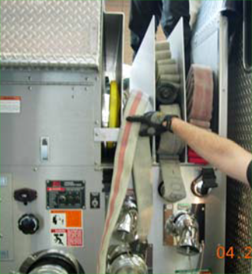 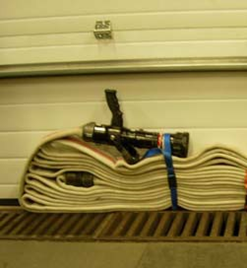 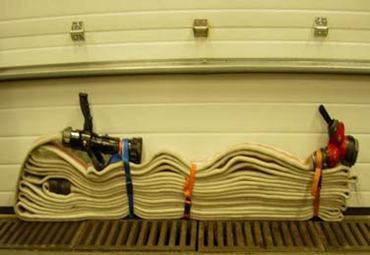 Fig.1a				Fig.1b				Fig. 1CHose 9.7- Minuteman LoadHose 9.8- Hydrant Connection – Forward LayHose 9.9- Hydrant Connection- Forward lay with one 3” Supply Line Hose 9.10- Advance Preconnected Hand line with Minuteman LoadHose 9.11- Advance 2 ½ inch Stack LoadHose 9.12- Advance hoseline from a StandpipeHose 9.13- Advance Charged Hoseline up a Ladder Hose 9.14- Replace HoselineFire StreamsFire Streams 10.1- Operate a Fog NozzleFire Streams 10.2- Operate a Solid Stream NozzleFire Streams 10.3- Operate a Broken Stream NozzleFire Streams 10.4- Place a Foam Line in Service with EductorFire ControlFire Control 11.A - Attack a Passenger Vehicle FireFire Control 11.B- Attack a Stack FireFire Control 11.C Attack an Interior Structure FireFire Control 11.1- Attack a Structure FireFire Control 11.2 Attack a Structure Fire- Transitional AttackFire Stream 11.3- Connect to a StandpipeFire Control 17.4- Control UtilitiesFire Control 11.5 Deploy a Portable MasterstreamFire Control 11.6 Attack Passenger Vehicle FireLoss ControlLoss Control 12.A  Overhaul a Fire Scene12.1 Clean, Inspect and Repair Salvage CoverLoss Control 12.2- Roll Salvage Cover for Single Firefighter SpreadNOTE: Two firefighters must make initial folds to reduce the width of the cover to form this roll. Steps 1 through 8 are performed simultaneously by both firefighters on opposite sides of the cover. Steps 9 through 12 may be performed by both firefighters who are stationed at the same end of the roll.Loss Control 12.3 Fold Salvage Cover for Single Firefighter SpreadNOTE: Two firefighters must make initial folds to reduce the width of the cover. Steps 1 through 7 are performed simultaneously by both firefighters on opposite sides of the cover. Steps 8 through 13 may be performed by both firefighters who are stationed at the same end of the fold.Fire Control 12.4 Spread a Rolled Salvage CoverNOTE: These steps are done with both firefighters performing the steps simultaneously.STANDARD:	5.2.1NFPA 1001, 2013 EditionSTANDARD:	5.2.1NFPA 1001, 2013 EditionTASK: Initiate response to a reported emergency.TASK: Initiate response to a reported emergency.TASK: Initiate response to a reported emergency.TASK: Initiate response to a reported emergency.TASK: Initiate response to a reported emergency.Performance Outcome: The candidate shall be able to initiate a response to a reported emergency according to his/her department standard operation procedures, using the department’s communication equipment.Performance Outcome: The candidate shall be able to initiate a response to a reported emergency according to his/her department standard operation procedures, using the department’s communication equipment.Performance Outcome: The candidate shall be able to initiate a response to a reported emergency according to his/her department standard operation procedures, using the department’s communication equipment.Performance Outcome: The candidate shall be able to initiate a response to a reported emergency according to his/her department standard operation procedures, using the department’s communication equipment.Performance Outcome: The candidate shall be able to initiate a response to a reported emergency according to his/her department standard operation procedures, using the department’s communication equipment.Performance Outcome: The candidate shall be able to initiate a response to a reported emergency according to his/her department standard operation procedures, using the department’s communication equipment.Performance Outcome: The candidate shall be able to initiate a response to a reported emergency according to his/her department standard operation procedures, using the department’s communication equipment.Conditions: Given a scenario of a reported alarm, the candidate shall demonstrate the ability to:Conditions: Given a scenario of a reported alarm, the candidate shall demonstrate the ability to:Conditions: Given a scenario of a reported alarm, the candidate shall demonstrate the ability to:Conditions: Given a scenario of a reported alarm, the candidate shall demonstrate the ability to:Conditions: Given a scenario of a reported alarm, the candidate shall demonstrate the ability to:Conditions: Given a scenario of a reported alarm, the candidate shall demonstrate the ability to:Conditions: Given a scenario of a reported alarm, the candidate shall demonstrate the ability to:No.TASK STEPSTASK STEPSFirst TestFirst TestRetestRetestNo.TASK STEPSTASK STEPSPassFailPassFail1.Verbalize how the alarm is receivedVerbalize how the alarm is received2.Write the proper address and the nature of the emergencyWrite the proper address and the nature of the emergency3.Prepare to respond by donning personal protective clothingPrepare to respond by donning personal protective clothing4.Acknowledge by radio receiving the alarm and respondingAcknowledge by radio receiving the alarm and respondingSTANDARD:   5.2.3NFPA 1001, 2013 EditionSTANDARD:   5.2.3NFPA 1001, 2013 EditionTASK: Transmit and receive messages via the fire department radio.TASK: Transmit and receive messages via the fire department radio.TASK: Transmit and receive messages via the fire department radio.TASK: Transmit and receive messages via the fire department radio.TASK: Transmit and receive messages via the fire department radio.Performance Outcome: The candidate, while operating on a simulated fire ground, shall be able to transmit and receive messages via a fire department radio so that the information is promptly relayed and is accurate, complete, and clear.Performance Outcome: The candidate, while operating on a simulated fire ground, shall be able to transmit and receive messages via a fire department radio so that the information is promptly relayed and is accurate, complete, and clear.Performance Outcome: The candidate, while operating on a simulated fire ground, shall be able to transmit and receive messages via a fire department radio so that the information is promptly relayed and is accurate, complete, and clear.Performance Outcome: The candidate, while operating on a simulated fire ground, shall be able to transmit and receive messages via a fire department radio so that the information is promptly relayed and is accurate, complete, and clear.Performance Outcome: The candidate, while operating on a simulated fire ground, shall be able to transmit and receive messages via a fire department radio so that the information is promptly relayed and is accurate, complete, and clear.Performance Outcome: The candidate, while operating on a simulated fire ground, shall be able to transmit and receive messages via a fire department radio so that the information is promptly relayed and is accurate, complete, and clear.Performance Outcome: The candidate, while operating on a simulated fire ground, shall be able to transmit and receive messages via a fire department radio so that the information is promptly relayed and is accurate, complete, and clear.Conditions: Given a fire department mobile or portable radio, a scripted message and in full protective equipment (SCBA and mask at evaluator option), the candidate shall be able to:Conditions: Given a fire department mobile or portable radio, a scripted message and in full protective equipment (SCBA and mask at evaluator option), the candidate shall be able to:Conditions: Given a fire department mobile or portable radio, a scripted message and in full protective equipment (SCBA and mask at evaluator option), the candidate shall be able to:Conditions: Given a fire department mobile or portable radio, a scripted message and in full protective equipment (SCBA and mask at evaluator option), the candidate shall be able to:Conditions: Given a fire department mobile or portable radio, a scripted message and in full protective equipment (SCBA and mask at evaluator option), the candidate shall be able to:Conditions: Given a fire department mobile or portable radio, a scripted message and in full protective equipment (SCBA and mask at evaluator option), the candidate shall be able to:Conditions: Given a fire department mobile or portable radio, a scripted message and in full protective equipment (SCBA and mask at evaluator option), the candidate shall be able to:No.TASK STEPSTASK STEPSFirst TestFirst TestRetestRetestNo.TASK STEPSTASK STEPSPassFailPassFail1.Use department’s operating procedures and/or codesUse department’s operating procedures and/or codes2.Determine air is clear before transmitting (unless emergency traffic)Determine air is clear before transmitting (unless emergency traffic)3.Have microphone within 1-2 inches from mouth (or speaking device of SCBA)Have microphone within 1-2 inches from mouth (or speaking device of SCBA)4.Speak calmly, clearly, distinctly, and at medium speedSpeak calmly, clearly, distinctly, and at medium speed5.Transmit a message that is brief, accurate, and to the pointTransmit a message that is brief, accurate, and to the point6.Identify who the message is addressed toIdentify who the message is addressed to7.Identify the person or the unit transmittingIdentify the person or the unit transmittingSTANDARD:   5.2.4NFPA 1001, 2013 EditionSTANDARD:   5.2.4NFPA 1001, 2013 EditionTASK: Activate an emergency call for assistance, given vision-obscured conditions, PPE, and department SOP’s, so that the fire fighter can be located and rescued.TASK: Activate an emergency call for assistance, given vision-obscured conditions, PPE, and department SOP’s, so that the fire fighter can be located and rescued.TASK: Activate an emergency call for assistance, given vision-obscured conditions, PPE, and department SOP’s, so that the fire fighter can be located and rescued.TASK: Activate an emergency call for assistance, given vision-obscured conditions, PPE, and department SOP’s, so that the fire fighter can be located and rescued.TASK: Activate an emergency call for assistance, given vision-obscured conditions, PPE, and department SOP’s, so that the fire fighter can be located and rescued.Performance Outcome: The candidate, while operating at a simulated fire scene, shall activate an emergency call for assistance using the department SOP’s so that the firefighter can be located and rescued with necessary resources.Performance Outcome: The candidate, while operating at a simulated fire scene, shall activate an emergency call for assistance using the department SOP’s so that the firefighter can be located and rescued with necessary resources.Performance Outcome: The candidate, while operating at a simulated fire scene, shall activate an emergency call for assistance using the department SOP’s so that the firefighter can be located and rescued with necessary resources.Performance Outcome: The candidate, while operating at a simulated fire scene, shall activate an emergency call for assistance using the department SOP’s so that the firefighter can be located and rescued with necessary resources.Performance Outcome: The candidate, while operating at a simulated fire scene, shall activate an emergency call for assistance using the department SOP’s so that the firefighter can be located and rescued with necessary resources.Performance Outcome: The candidate, while operating at a simulated fire scene, shall activate an emergency call for assistance using the department SOP’s so that the firefighter can be located and rescued with necessary resources.Performance Outcome: The candidate, while operating at a simulated fire scene, shall activate an emergency call for assistance using the department SOP’s so that the firefighter can be located and rescued with necessary resources.Conditions: Given vision-obscured conditions, and full PPE, the candidate shall be able to:Conditions: Given vision-obscured conditions, and full PPE, the candidate shall be able to:Conditions: Given vision-obscured conditions, and full PPE, the candidate shall be able to:Conditions: Given vision-obscured conditions, and full PPE, the candidate shall be able to:Conditions: Given vision-obscured conditions, and full PPE, the candidate shall be able to:Conditions: Given vision-obscured conditions, and full PPE, the candidate shall be able to:Conditions: Given vision-obscured conditions, and full PPE, the candidate shall be able to:No.TASK STEPSTASK STEPSFirst TestFirst TestRetestRetestNo.TASK STEPSTASK STEPSPassFailPassFail1.Determine the need to declare a MAYDAYDetermine the need to declare a MAYDAY2.Announce “MAYDAY, MAYDAY, MAYDAY” over the emergency communications channelAnnounce “MAYDAY, MAYDAY, MAYDAY” over the emergency communications channel3.Provide command your information per local SOP’s LUNARSProvide command your information per local SOP’s LUNARS4.Activate PASS device and press radio emergency button, if so equippedActivate PASS device and press radio emergency button, if so equipped5.If able, move to a wall and position yourself according to local SOP’sIf able, move to a wall and position yourself according to local SOP’s6.Activate flashlight and point towards the ceilingActivate flashlight and point towards the ceiling7.Use tool or object to make noise; remain calm and conserve air; stay in contact with commandUse tool or object to make noise; remain calm and conserve air; stay in contact with commandTask Steps	Task Steps	YesNo		Routine Traffic		Routine Traffic		Routine Traffic		Routine Traffic1.Rotate the selector knob to assigned frequency.2.Monitor for radio traffic until air is clear.3.Hold the microphone in transmit position 1 to 2 inches (25 mm to 50 mm) from your mouth at a 45-degree angle.4.Depress the transmit button, holding down until through with transmission.5.Transmit a routine traffic message using: To: “Receiver”   From: “Sender” Method.  i.e. “Engine 705 from Command”6.Message sent should be brief and specific.  Receiver should paraphrase transmission to confirm it has been understoodTask Steps	Task Steps	YesNoEmergency TrafficEmergency TrafficEmergency TrafficEmergency Traffic1.Depress the transmit button, holding down until through with transmission.2.Announce “emergency traffic” (or department’s standard emergency traffic break-in message), interrupting air traffic as necessary.3.Wait for Incident Commander (IC) or dispatch to acknowledge.4.Transmit emergency traffic message following department’s SOPs.5.Repeat message until Command verifies information given.	STANDARD: 5.1.2NFPA 1001, 2013 EditionSTANDARD: 5.1.2NFPA 1001, 2013 EditionTASK: Don personal protective clothing efficiently, doff personal protective clothing and prepare for reuse.TASK: Don personal protective clothing efficiently, doff personal protective clothing and prepare for reuse.TASK: Don personal protective clothing efficiently, doff personal protective clothing and prepare for reuse.TASK: Don personal protective clothing efficiently, doff personal protective clothing and prepare for reuse.TASK: Don personal protective clothing efficiently, doff personal protective clothing and prepare for reuse.Performance Outcome: The candidate shall be able to properly don personal protective clothing in one minute and to prepare the personal protective clothing for reuse.Performance Outcome: The candidate shall be able to properly don personal protective clothing in one minute and to prepare the personal protective clothing for reuse.Performance Outcome: The candidate shall be able to properly don personal protective clothing in one minute and to prepare the personal protective clothing for reuse.Performance Outcome: The candidate shall be able to properly don personal protective clothing in one minute and to prepare the personal protective clothing for reuse.Performance Outcome: The candidate shall be able to properly don personal protective clothing in one minute and to prepare the personal protective clothing for reuse.Performance Outcome: The candidate shall be able to properly don personal protective clothing in one minute and to prepare the personal protective clothing for reuse.Performance Outcome: The candidate shall be able to properly don personal protective clothing in one minute and to prepare the personal protective clothing for reuse.Conditions: Given personal protective clothing (boots, pants, coat, hood, gloves, and helmet), the candidate shall demonstrate the ability to:Conditions: Given personal protective clothing (boots, pants, coat, hood, gloves, and helmet), the candidate shall demonstrate the ability to:Conditions: Given personal protective clothing (boots, pants, coat, hood, gloves, and helmet), the candidate shall demonstrate the ability to:Conditions: Given personal protective clothing (boots, pants, coat, hood, gloves, and helmet), the candidate shall demonstrate the ability to:Conditions: Given personal protective clothing (boots, pants, coat, hood, gloves, and helmet), the candidate shall demonstrate the ability to:Conditions: Given personal protective clothing (boots, pants, coat, hood, gloves, and helmet), the candidate shall demonstrate the ability to:Conditions: Given personal protective clothing (boots, pants, coat, hood, gloves, and helmet), the candidate shall demonstrate the ability to:No.TASK STEPSTASK STEPSFirst TestFirst TestRetestRetestNo.TASK STEPSTASK STEPSPassFailPassFailDonningDonning1.Don pants and boots properly- including suspenders in placeDon pants and boots properly- including suspenders in place2.Don hoodDon hood3.Don coat- including storm flap closed and collar up and securedDon coat- including storm flap closed and collar up and secured4.Don helmetDon helmet5.Don glovesDon gloves6.Complete the above in an efficient manner within 45 secondsComplete the above in an efficient manner within 45 secondsDoffingDoffing7.Place all equipment in a ready state for usePlace all equipment in a ready state for useSTANDARD:   5.3.1NFPA 1001, 2013 EditionSTANDARD:   5.3.1NFPA 1001, 2013 EditionTASK: Use SCBA during emergency operations so that the SCBA is correctly donned, the SCBA is correctly worn, and controlled breathing techniques are used.TASK: Use SCBA during emergency operations so that the SCBA is correctly donned, the SCBA is correctly worn, and controlled breathing techniques are used.TASK: Use SCBA during emergency operations so that the SCBA is correctly donned, the SCBA is correctly worn, and controlled breathing techniques are used.TASK: Use SCBA during emergency operations so that the SCBA is correctly donned, the SCBA is correctly worn, and controlled breathing techniques are used.TASK: Use SCBA during emergency operations so that the SCBA is correctly donned, the SCBA is correctly worn, and controlled breathing techniques are used.Performance Outcome: The candidate, while operating at a simulated fire scene or cab of apparatus, and in full protective clothing, shall be able to correctly don and activate the SCBA in an efficient manner.Performance Outcome: The candidate, while operating at a simulated fire scene or cab of apparatus, and in full protective clothing, shall be able to correctly don and activate the SCBA in an efficient manner.Performance Outcome: The candidate, while operating at a simulated fire scene or cab of apparatus, and in full protective clothing, shall be able to correctly don and activate the SCBA in an efficient manner.Performance Outcome: The candidate, while operating at a simulated fire scene or cab of apparatus, and in full protective clothing, shall be able to correctly don and activate the SCBA in an efficient manner.Performance Outcome: The candidate, while operating at a simulated fire scene or cab of apparatus, and in full protective clothing, shall be able to correctly don and activate the SCBA in an efficient manner.Performance Outcome: The candidate, while operating at a simulated fire scene or cab of apparatus, and in full protective clothing, shall be able to correctly don and activate the SCBA in an efficient manner.Performance Outcome: The candidate, while operating at a simulated fire scene or cab of apparatus, and in full protective clothing, shall be able to correctly don and activate the SCBA in an efficient manner.Conditions: Given SCBA and full PPE the candidate shall be able to:Conditions: Given SCBA and full PPE the candidate shall be able to:Conditions: Given SCBA and full PPE the candidate shall be able to:Conditions: Given SCBA and full PPE the candidate shall be able to:Conditions: Given SCBA and full PPE the candidate shall be able to:Conditions: Given SCBA and full PPE the candidate shall be able to:Conditions: Given SCBA and full PPE the candidate shall be able to:No.TASK STEPSTASK STEPSFirst TestFirst TestRetestRetestNo.TASK STEPSTASK STEPSPassFailPassFail1.Correctly don SCBA including check amount of air in the cylinder and operation of low air alarmCorrectly don SCBA including check amount of air in the cylinder and operation of low air alarm2.Correctly don face piece including checking seal and operation of exhalation valveCorrectly don face piece including checking seal and operation of exhalation valve3.Activate and check PASS deviceActivate and check PASS device4.Have all PPE correctly in placeHave all PPE correctly in place5.Correctly accomplished all the above in a timely mannerCorrectly accomplished all the above in a timely mannerTask StepsYesYesNoNoNoDon pants and boots, which includes suspenders in place.Don pants and boots, which includes suspenders in place.Don hood.Don hood.Don coat with closure secure and collar up.Don coat with closure secure and collar up.Don helmet with eye protection on and chin strap in place and fastened.Don helmet with eye protection on and chin strap in place and fastened.Don structural firefighter gloves.Don structural firefighter gloves.Task StepsTask StepsYesNo1.Position the SCBA with the valve end of the cylinder away from the body, the cylinder down, and back frame up. All harness straps are fully extended and untangled.2.Open cylinder valve fully. Listen for the activation of the integrated PASS Alarm if equipped. Listen for the activation of the Low Air Alarm.3.Check cylinder and regulator pressure gauges. Pressure readings within 100 psi OR needles on both pressure gauges indicate same pressure.4.Grab the back frame so that the shoulder straps will be outside of arms. Using proper lifting techniques, raise the SCBA overhead while guiding elbows into the loops formed by the shoulder straps.5.Release the harness assembly and allow the SCBA to slide down the back.6.Buckle waist strap, adjust shoulder straps, and fasten chest strap7.Don facepiece over the head and securely tighten the straps, pulling the straps straight backwards, not out to the side.8.After straps are tightened, test the facepiece for a proper seal and operation of the exhalation valve.9.Don hood, ensure it covers all exposed skin.10.Connect air supply to facepiece.11.Don helmet, with chin strap secure and adjusted, and gloves.Task StepsTask StepsYesNo1.Position SCBA with the valve end of the cylinder toward the body, the cylinder down, and back frame up. All harness straps are fully extended and untangled.2.Open cylinder valve fully. Listen for the activation of the integrated PASS Alarm if equipped. Listen for the activation of the Low Air Alarm.3.Check cylinder and regulator pressure gauges. Pressure readings within 100 psi  OR needles on both pressure gauges indicate same pressure.4.Grasp the top of the left shoulder strap on the SCBA with the left hand and raise the SCBA overhead.5.Guide left elbow through the loop formed by the left shoulder strap and swing SCBA around left shoulder.6.Guide right arm through the loop formed by the right shoulder strap allowing the SCBA to come to rest in proper position.7.Fasten chest strap, buckle waist strap, and adjust shoulder straps.8.Don facepiece over the head and securely tighten the straps, pulling the straps straight backwards, not out to the side.9.After straps are tightened, test the face piece for a proper seal and operation of the exhalation valve.10.Don hood, ensure it covers all exposed skin.11.Connect air supply to facepiece.12.Don helmet, with chin strap secure and adjusted, and gloves.Task StepsTask StepsYesNo1.Identify all components of SCBA are present: harness assembly, cylinder, facepiece, and PASS device.  2.Inspect all components of SCBA for cleanliness and damage.3.Immediately clean dirty components if found. If damage is found, remove from service and report to company officer.4.Check that cylinder is full (90 -100 percent of capacity).5.Open the cylinder valve slowly; verify operation of the low-air alarm and the absence of audible air leaks. 6.If air leaks are detected, determine if connections need to be tightened or if valves, donning switch, etc. need to be adjusted. Otherwise SCBA with audible leaks due to malfunctions shall be removed from service, tagged, and reported to the company officer.7.Check that gauges and/or indicators (i.e. heads-up display) are providing similar pressure readings. Manufacturers’ guidelines determine the acceptable range.8.Check the function of all modes of PASS device.9.Don facepiece over the head and securely tighten the straps, pulling the straps straight backwards, not out to the side.10.After straps are tightened, test the facepiece for a proper seal and operation of the exhalation valve.11.Don regulator and check function by taking several normal breaths.12.Check bypass and/or purge valve, if applicable.13.Remove facepiece and prepare all components for immediate reuse.14.Place SCBA components so that they can be accessed quickly for donning in the event of a reported emergency.Task Steps- ISI Training SCBA PacksTask Steps- ISI Training SCBA PacksYesNo1.Prepare cleaning solution, buckets, etc. according to manufacturer’s guidelines and departmental policies.2.Clean all components of SCBA unit according to manufacturer’s guidelines and departmental policies. 3.After equipment is clean, inspect for damage. If any damage is noted, report in accordance with local SOPs.4.Place all components in a manner and location so that they will dry.5.Assemble components so they are in a state of readiness.Task Steps- MSA Firehawk Live Fire Packs	Task Steps- MSA Firehawk Live Fire Packs	YesNo1.Prepare a mild soap solution bucket and a rinse bucket for masks, and separate mild soap solution for Packs.Remove the Voice Box and Bluetooth Receiver from the facepiece2.Clean all components of SCBA unit according to manufacturer’s guidelines and departmental policies. 3.After equipment is clean, inspect for damage. If any damage is noted, tag the equipment and place it on the Equipment Repair Bench in the Logistics Building4.Place all components in a manner and location so that they will dry. 5.Assemble components so they are in a state of readiness.Task Steps	Task Steps	YesNo1.Place the SCBA unit on a firm, clean surface.2.Fully close the cylinder valve.3.Release air pressure from high- and low-pressure hoses.4.Disconnect the high-pressure coupling from the cylinder.5.Remove the empty cylinder from harness assembly.6.Verify that replacement cylinder is 90-100 percent of rated capacity.7.Check cylinder valve opening, the high-pressure hose fitting for debris, and the O-ring.8.Place the new cylinder into the backpack.9.Connect the high-pressure hose to the cylinder and hand-tighten.10.Slowly and fully open the cylinder valve and listen for an audible alarm and leaks as the system pressurizes.11.If air leaks are detected, determine if connections need to be tightened or if valves, donning switch, etc. need to be adjusted. Otherwise SCBA with audible leaks due to malfunctions shall be removed from service, tagged, and reported to the officer.12.Don regulator and take normal breaths.13.Check pressure reading on remote gauge and/or indicators and report reading.Task StepsTask StepsYesNo1.Size up fire, ensuring that it is safe to fight with an extinguisher.2.Check that the extinguisher is properly charged.3.Pull pin at top of extinguisher to break the inspection band.4.Test to ensure proper operation.a.	Point nozzle horn in safe directionb.	Discharge very short test burst5.Carry extinguisher to within reach of fire.a.	Escape route identifiedb.	Uprightc.	Upwind of fire6.Aim nozzle toward base of fire.7.Discharge extinguishing agent.a.	Squeeze handleb.	Sweep slowly back and forth across entire width of fire8.Cover entire area with water until fire is completely extinguished.9.Back away from the fire area.10.Tag extinguisher for recharge and inspection.Task Steps	Task Steps	YesNo1.Size up fire, ensuring that it is safe to fight with an extinguisher.2.Check that the extinguisher is properly charged.3.Pull pin at top of extinguisher to break the inspection band.4.Test to ensure proper operation.a.	Point nozzle horn in safe directionb.	Discharge very short test burst5.Carry extinguisher to within stream reach of fire.a.	Escape route identifiedb.	Uprightc.	Upwind of fire6.Aim nozzle toward base of fire.7.Discharge extinguishing agent.a.	Squeeze handleb.	Sweep slowly back and forth across entire width of firec.	Avoid splashing liquid fuels8.Cover entire area with dry chemical until fire is completely extinguished.9.Back away from the fire area.10.Tag extinguisher for recharge and inspection.Task Steps	Task Steps	YesNo1.Size up fire, ensuring that it is safe to fight with an extinguisher.2.Check that the extinguisher is properly charged.3.Pull pin at top of extinguisher to break the inspection band.4.Test to ensure proper operation.a.	Point nozzle horn in safe directionb.	Discharge very short test burst5.Carry extinguisher to within stream reach of fire.a.	Escape route identifiedb.	Uprightc.	Upwind of fire6.Aim nozzle toward base of fire.7.Discharge extinguishing agent.a.	Squeeze handleb.	Sweep slowly back and forth across entire width of firec.	Avoid splashing liquid fuels8.Cover entire area with dry chemical until fire is completely extinguished.9.Back away from the fire area.10.Tag extinguisher for recharge and inspection.Task StepsTask StepsYesNo1.Size up fire, ensuring that it is safe to fight with an extinguisher.2.Pull pin at top of extinguisher to break the inspection band.3.Test to ensure proper operation.a.	Point nozzle horn in safe directionb.	Discharge very short test burst4.Carry extinguisher to within stream reach of fire.a.	Escape route identifiedb.	Uprightc.	Upwind of fire5.Aim nozzle toward base of fire.6.Discharge extinguishing agent.a.	Squeeze handleb.	Sweep slowly back and forth across entire width of fire7.Cover entire area with gas cloud until fire is completely extinguished.8.Back away from the fire area.9.Tag extinguisher for recharge and inspection.STANDARD: 5.1.2NFPA 1001, 2013 EditionSTANDARD: 5.1.2NFPA 1001, 2013 EditionTASK: Tie six of the seven following knots: Bowline knot, Clove hitch, Figure of eight on a bight, Half hitch, Becket bend/sheet bend, Safety knots, and Agency specific knot.TASK: Tie six of the seven following knots: Bowline knot, Clove hitch, Figure of eight on a bight, Half hitch, Becket bend/sheet bend, Safety knots, and Agency specific knot.TASK: Tie six of the seven following knots: Bowline knot, Clove hitch, Figure of eight on a bight, Half hitch, Becket bend/sheet bend, Safety knots, and Agency specific knot.TASK: Tie six of the seven following knots: Bowline knot, Clove hitch, Figure of eight on a bight, Half hitch, Becket bend/sheet bend, Safety knots, and Agency specific knot.TASK: Tie six of the seven following knots: Bowline knot, Clove hitch, Figure of eight on a bight, Half hitch, Becket bend/sheet bend, Safety knots, and Agency specific knot.Performance Outcome: The candidate, while operating on a simulated fire ground, shall be able to tie knots used in the fire service.Performance Outcome: The candidate, while operating on a simulated fire ground, shall be able to tie knots used in the fire service.Performance Outcome: The candidate, while operating on a simulated fire ground, shall be able to tie knots used in the fire service.Performance Outcome: The candidate, while operating on a simulated fire ground, shall be able to tie knots used in the fire service.Performance Outcome: The candidate, while operating on a simulated fire ground, shall be able to tie knots used in the fire service.Performance Outcome: The candidate, while operating on a simulated fire ground, shall be able to tie knots used in the fire service.Performance Outcome: The candidate, while operating on a simulated fire ground, shall be able to tie knots used in the fire service.Conditions: Given appropriate and adequate rope(s) and in full personal protective clothing, the candidate shall demonstrate the ability to tie six of the knots the evaluator selects from the following:Conditions: Given appropriate and adequate rope(s) and in full personal protective clothing, the candidate shall demonstrate the ability to tie six of the knots the evaluator selects from the following:Conditions: Given appropriate and adequate rope(s) and in full personal protective clothing, the candidate shall demonstrate the ability to tie six of the knots the evaluator selects from the following:Conditions: Given appropriate and adequate rope(s) and in full personal protective clothing, the candidate shall demonstrate the ability to tie six of the knots the evaluator selects from the following:Conditions: Given appropriate and adequate rope(s) and in full personal protective clothing, the candidate shall demonstrate the ability to tie six of the knots the evaluator selects from the following:Conditions: Given appropriate and adequate rope(s) and in full personal protective clothing, the candidate shall demonstrate the ability to tie six of the knots the evaluator selects from the following:Conditions: Given appropriate and adequate rope(s) and in full personal protective clothing, the candidate shall demonstrate the ability to tie six of the knots the evaluator selects from the following:No.TASK STEPSTASK STEPSFirst TestFirst TestRetestRetestNo.TASK STEPSTASK STEPSPassFailPassFail1.BowlineBowline2.Clove hitchClove hitch3.Figure eight on a bightFigure eight on a bight4.Half hitchHalf hitch5.Becket bend or Sheet bendBecket bend or Sheet bend6.Overhand Safety knotOverhand Safety knot7.Follow Through Figure 8Follow Through Figure 8STANDARD:	5.1.2NFPA 1001, 2013 EditionSTANDARD:	5.1.2NFPA 1001, 2013 EditionTASK: Hoist a tool and/or piece of equipment using the correct knot(s).TASK: Hoist a tool and/or piece of equipment using the correct knot(s).TASK: Hoist a tool and/or piece of equipment using the correct knot(s).TASK: Hoist a tool and/or piece of equipment using the correct knot(s).TASK: Hoist a tool and/or piece of equipment using the correct knot(s).Performance Outcome: The candidate, while operating on a simulated fire ground, shall be able to tie an approved knot and hoist or have hoisted a tool or piece of equipment to a designated height, as specified by evaluator.Performance Outcome: The candidate, while operating on a simulated fire ground, shall be able to tie an approved knot and hoist or have hoisted a tool or piece of equipment to a designated height, as specified by evaluator.Performance Outcome: The candidate, while operating on a simulated fire ground, shall be able to tie an approved knot and hoist or have hoisted a tool or piece of equipment to a designated height, as specified by evaluator.Performance Outcome: The candidate, while operating on a simulated fire ground, shall be able to tie an approved knot and hoist or have hoisted a tool or piece of equipment to a designated height, as specified by evaluator.Performance Outcome: The candidate, while operating on a simulated fire ground, shall be able to tie an approved knot and hoist or have hoisted a tool or piece of equipment to a designated height, as specified by evaluator.Performance Outcome: The candidate, while operating on a simulated fire ground, shall be able to tie an approved knot and hoist or have hoisted a tool or piece of equipment to a designated height, as specified by evaluator.Performance Outcome: The candidate, while operating on a simulated fire ground, shall be able to tie an approved knot and hoist or have hoisted a tool or piece of equipment to a designated height, as specified by evaluator.Conditions: Given appropriate and adequate rope(s), a tool or equipment and in full protective clothing, the candidate shall demonstrate the ability to:Conditions: Given appropriate and adequate rope(s), a tool or equipment and in full protective clothing, the candidate shall demonstrate the ability to:Conditions: Given appropriate and adequate rope(s), a tool or equipment and in full protective clothing, the candidate shall demonstrate the ability to:Conditions: Given appropriate and adequate rope(s), a tool or equipment and in full protective clothing, the candidate shall demonstrate the ability to:Conditions: Given appropriate and adequate rope(s), a tool or equipment and in full protective clothing, the candidate shall demonstrate the ability to:Conditions: Given appropriate and adequate rope(s), a tool or equipment and in full protective clothing, the candidate shall demonstrate the ability to:Conditions: Given appropriate and adequate rope(s), a tool or equipment and in full protective clothing, the candidate shall demonstrate the ability to:No.TASK STEPSTASK STEPSFirst TestFirst TestRetestRetestNo.TASK STEPSTASK STEPSPassFailPassFail1.Tie a secure appropriate knot(s) for the tool or equipment selectedTie a secure appropriate knot(s) for the tool or equipment selected2.Utilize a safety knot for additional supportUtilize a safety knot for additional support3.Hoist or have hoisted a tool and/or piece of equipment to a designated heightHoist or have hoisted a tool and/or piece of equipment to a designated height4.Untie the knot(s) without difficultyUntie the knot(s) without difficultyCircle tool and or piece of equipment used by  evaluator:Forcible Entry Tool	Pike pole	Ground Ladder	Hose Line Appliance	Other:Circle tool and or piece of equipment used by  evaluator:Forcible Entry Tool	Pike pole	Ground Ladder	Hose Line Appliance	Other:Task StepsTask StepsYesNoInspect Rope	Inspect Rope	Inspect Rope	Inspect Rope	1.While using hands, visually inspect the entire length of the rope for soft, crusty, stiff, or brittle spots; areas of excessive stretching; cuts, nicks, and abrasions; dirt, embedded objects, and other obvious flaws; as well as for cleanliness.2.Determine if rope has been impact loaded, overloaded, chemically contaminated, or does not meet life-safety reuse requirements.3.Remove any flawed rope from service, disposing of it or labeling it as utility rope per local protocol.4.Record information in rope logbook.Task Steps	Task Steps	YesNoClean RopeClean RopeClean RopeClean Rope1.Clean the rope according to manufacturer’s guidelines.2.Thoroughly rinse the rope.3.Dry the rope according to manufacturer’s recommendations.Task Steps	Task Steps	YesNoStore RopeStore RopeStore RopeStore Rope1.Store rope per local protocol.Tie eight of the following Fire Department Knots. Reference IFSTA 6th Edition Chapter 8 or “Animated Knots by Grog” on lineTie eight of the following Fire Department Knots. Reference IFSTA 6th Edition Chapter 8 or “Animated Knots by Grog” on lineYesNo1.Overhand Safety2.Water Knot 3.Clove Hitch Around an Object4.Half Hitch5.Figure 86.Figure 8 on a Bight7.Follow through Figure 88.Becket Bend9.BowlineTask StepsTask StepsYesNo1.Lower an appropriate length of rope from the intended destination of the axe.2.Tie a clove hitch using the method shown in IFSTA Skill Sheet 8-I-4.NOTE: If the rope has a loop in the end, the loop may be used instead of a clove hitch.3.Slide the clove hitch down the axe handle to the axe head. The excess running end of the rope becomes the guideline.4.Loop the working end of the rope around the head of the axe and back up the handle.5.Tie a half-hitch on the handle a few inches (millimeters) above the clove hitch.6.Tie another half-hitch at the butt end of the handle.NOTE: Though not required, a safety between the axe and the first half of the hitch will ensure no slipping. Use the running end to create this safety.7.Hoist the axe.Task Steps	Task Steps	YesNo1.Lower an appropriate length of rope from the intended destination of the pike pole.2.Secure the rope to the pike pole pointing upward toward the end of the handle using a clove hitch.3.Leave enough excess running end so that it becomes the guideline.   4.Tie a half-hitch or approved knot around the pike pole in the middle of the handle.   5.Tie a second half-hitch or approved knot around the pike pole under the pike hook.6.Hoist the pike pole.Task Steps	Task Steps	YesNo1.Lower an appropriate length of rope from the intended destination of the ladder.2.Make a loop in the end of the rope using a bowline knot.3.Place the closed loop under the ladder and bring it up between the rung about one-third the distance from the hoisting end.4.Open the loop and place it over the tip of the ladder.5.Arrange the standing part under the ladder rungs.6.Tighten the loop around the beams, pulling the standing part of the rope up behind rungs toward ladder tip.7.Tie a guideline to the ladder.8.Hoist the ladder.Task StepsTask StepsYesNo1.Lower an appropriate length of rope from the intended destination of the power saw.2.Secure the rope to the handle of the power saw using a figure-eight on a bight or a bowline knot. If a bowline is used, it must include an overhand safety knot.3.Leave enough excess running end so that it becomes the guideline.4.Hoist the power saw.Task Steps- Charged Hose LineTask Steps- Charged Hose LineYesNo1.Lower an appropriate length of rope from the intended destination of the hoseline.2.Tie a clove hitch, with an overhand safety knot, around the hose about 1 foot (0.3 m) below the coupling and nozzle.3.Pass a bight through the nozzle handle and loop it over the nozzle so that the rope holds the nozzle shut while it is being hoisted.4.Tie a half-hitch around the nozzle to take the strain off the handle.5.Hoist hoseline.Task Steps- Uncharged Hose LineTask Steps- Uncharged Hose LineYesNo1.Lower an appropriate length of rope from the intended destination of the hoseline.Fold the end of the uncharged Hoseline and Nozzle over the rest of the Hose2.Tie a clove hitch, with an overhand safety knot, around the hose about 1 foot (0.3 m) below the coupling and nozzle.3.Pass a bight through the nozzle handle and loop it over the nozzle so that the rope holds the nozzle shut while it is being hoisted.4.Tie a half-hitch around the nozzle to take the strain off the handle.5.Hoist hoseline.STANDARD: 5.3.5NFPA 1001, 2013 EditionSTANDARD: 5.3.5NFPA 1001, 2013 EditionTASK: Exit a hazardous, vision-obscured area to a safe haven while operating and maintaining team integrity, before the air supply is exhausted.TASK: Exit a hazardous, vision-obscured area to a safe haven while operating and maintaining team integrity, before the air supply is exhausted.TASK: Exit a hazardous, vision-obscured area to a safe haven while operating and maintaining team integrity, before the air supply is exhausted.TASK: Exit a hazardous, vision-obscured area to a safe haven while operating and maintaining team integrity, before the air supply is exhausted.TASK: Exit a hazardous, vision-obscured area to a safe haven while operating and maintaining team integrity, before the air supply is exhausted.Performance Outcome: The candidate shall be able to identify the need to exit a hazardous area, develop a plan of egress, communicate the plan to supervisor and subordinate, and exit the hazardous area.Performance Outcome: The candidate shall be able to identify the need to exit a hazardous area, develop a plan of egress, communicate the plan to supervisor and subordinate, and exit the hazardous area.Performance Outcome: The candidate shall be able to identify the need to exit a hazardous area, develop a plan of egress, communicate the plan to supervisor and subordinate, and exit the hazardous area.Performance Outcome: The candidate shall be able to identify the need to exit a hazardous area, develop a plan of egress, communicate the plan to supervisor and subordinate, and exit the hazardous area.Performance Outcome: The candidate shall be able to identify the need to exit a hazardous area, develop a plan of egress, communicate the plan to supervisor and subordinate, and exit the hazardous area.Performance Outcome: The candidate shall be able to identify the need to exit a hazardous area, develop a plan of egress, communicate the plan to supervisor and subordinate, and exit the hazardous area.Performance Outcome: The candidate shall be able to identify the need to exit a hazardous area, develop a plan of egress, communicate the plan to supervisor and subordinate, and exit the hazardous area.Conditions: Given an area of obscured visibility, a team member, hand light, assortment of forcible entry tools, portable radio, and in full protective equipment, the candidate shall demonstrate the ability to:Conditions: Given an area of obscured visibility, a team member, hand light, assortment of forcible entry tools, portable radio, and in full protective equipment, the candidate shall demonstrate the ability to:Conditions: Given an area of obscured visibility, a team member, hand light, assortment of forcible entry tools, portable radio, and in full protective equipment, the candidate shall demonstrate the ability to:Conditions: Given an area of obscured visibility, a team member, hand light, assortment of forcible entry tools, portable radio, and in full protective equipment, the candidate shall demonstrate the ability to:Conditions: Given an area of obscured visibility, a team member, hand light, assortment of forcible entry tools, portable radio, and in full protective equipment, the candidate shall demonstrate the ability to:Conditions: Given an area of obscured visibility, a team member, hand light, assortment of forcible entry tools, portable radio, and in full protective equipment, the candidate shall demonstrate the ability to:Conditions: Given an area of obscured visibility, a team member, hand light, assortment of forcible entry tools, portable radio, and in full protective equipment, the candidate shall demonstrate the ability to:No.TASK STEPSTASK STEPSFirst TestFirst TestRetestRetestNo.TASK STEPSTASK STEPSPassFailPassFail1.Identify the need to exit the hazardous environmentIdentify the need to exit the hazardous environment2.Communicate and coordinate with a team memberCommunicate and coordinate with a team member3.Communicate with immediate supervisorCommunicate with immediate supervisor4.Follow guideline or hose line to point of egressFollow guideline or hose line to point of egress5.Maintain team integrityMaintain team integrity6.Exit area before air supply is exhaustedExit area before air supply is exhaustedSTANDARD:	5.3.1NFPA 1001, 2013 EditionSTANDARD:	5.3.1NFPA 1001, 2013 EditionTASK: Use of SCBA during emergency operation: perform conservation of air and emergency procedures.TASK: Use of SCBA during emergency operation: perform conservation of air and emergency procedures.TASK: Use of SCBA during emergency operation: perform conservation of air and emergency procedures.TASK: Use of SCBA during emergency operation: perform conservation of air and emergency procedures.TASK: Use of SCBA during emergency operation: perform conservation of air and emergency procedures.Performance Outcome: The candidate while operating in a simulated hazardous environment shall be able to use controlled breathing techniques and perform emergency procedures in event of SCBA failure.Performance Outcome: The candidate while operating in a simulated hazardous environment shall be able to use controlled breathing techniques and perform emergency procedures in event of SCBA failure.Performance Outcome: The candidate while operating in a simulated hazardous environment shall be able to use controlled breathing techniques and perform emergency procedures in event of SCBA failure.Performance Outcome: The candidate while operating in a simulated hazardous environment shall be able to use controlled breathing techniques and perform emergency procedures in event of SCBA failure.Performance Outcome: The candidate while operating in a simulated hazardous environment shall be able to use controlled breathing techniques and perform emergency procedures in event of SCBA failure.Performance Outcome: The candidate while operating in a simulated hazardous environment shall be able to use controlled breathing techniques and perform emergency procedures in event of SCBA failure.Performance Outcome: The candidate while operating in a simulated hazardous environment shall be able to use controlled breathing techniques and perform emergency procedures in event of SCBA failure.Conditions: Given personal protective clothing and SCBA with blacked out face piece, the candidate shall be able to perform the following: (note: The evaluator will select at least one procedure from conservation of air, one procedure from SCBA failure, and one procedure from depletion of air supply)Conditions: Given personal protective clothing and SCBA with blacked out face piece, the candidate shall be able to perform the following: (note: The evaluator will select at least one procedure from conservation of air, one procedure from SCBA failure, and one procedure from depletion of air supply)Conditions: Given personal protective clothing and SCBA with blacked out face piece, the candidate shall be able to perform the following: (note: The evaluator will select at least one procedure from conservation of air, one procedure from SCBA failure, and one procedure from depletion of air supply)Conditions: Given personal protective clothing and SCBA with blacked out face piece, the candidate shall be able to perform the following: (note: The evaluator will select at least one procedure from conservation of air, one procedure from SCBA failure, and one procedure from depletion of air supply)Conditions: Given personal protective clothing and SCBA with blacked out face piece, the candidate shall be able to perform the following: (note: The evaluator will select at least one procedure from conservation of air, one procedure from SCBA failure, and one procedure from depletion of air supply)Conditions: Given personal protective clothing and SCBA with blacked out face piece, the candidate shall be able to perform the following: (note: The evaluator will select at least one procedure from conservation of air, one procedure from SCBA failure, and one procedure from depletion of air supply)Conditions: Given personal protective clothing and SCBA with blacked out face piece, the candidate shall be able to perform the following: (note: The evaluator will select at least one procedure from conservation of air, one procedure from SCBA failure, and one procedure from depletion of air supply)No.TASK STEPSTASK STEPSFirst TestFirst TestRetestRetestNo.TASK STEPSTASK STEPSPassFailPassFailI.CONSERVATION OF AIR:CONSERVATION OF AIR:1.Demonstrate controlled breathing ( control rate)Demonstrate controlled breathing ( control rate)2.Demonstrate skip breathingDemonstrate skip breathingII.SCBA FAILURE:SCBA FAILURE:1.Regulator failure: Close main line (if present), open bypass slowly, close bypass after each breath, open bypass for next breath, exit hazardous area rapidlyRegulator failure: Close main line (if present), open bypass slowly, close bypass after each breath, open bypass for next breath, exit hazardous area rapidly2.Face piece failure: Breath directly from low pressure hose or regulator, make tight seal around hose or regulator with mouth, breath through mouth and exhale through nose, exit hazardous area rapidlyFace piece failure: Breath directly from low pressure hose or regulator, make tight seal around hose or regulator with mouth, breath through mouth and exhale through nose, exit hazardous area rapidlyIII.DEPLETION OF AIR SUPPLY:DEPLETION OF AIR SUPPLY:1.Out of air with no air supply available: Activate PASS device,   establish filter breathing while staying as low as possible, exit hazardous area rapidlyOut of air with no air supply available: Activate PASS device,   establish filter breathing while staying as low as possible, exit hazardous area rapidly2.Out of air- full cylinder available: Doff pack, close cylinder valve and release pressure, disconnect hose from cylinder, remove depleted cylinder, replace with cylinder containing air, connect hose to cylinder, turn on cylinder, re-don packOut of air- full cylinder available: Doff pack, close cylinder valve and release pressure, disconnect hose from cylinder, remove depleted cylinder, replace with cylinder containing air, connect hose to cylinder, turn on cylinder, re-don pack3.Out of air- transfill available: attach trans fill hose from RIT PAK to Depleted SCBA units via RIT fitting, exit the hazardous area rapidlyOut of air- transfill available: attach trans fill hose from RIT PAK to Depleted SCBA units via RIT fitting, exit the hazardous area rapidlySTANDARD: 5.3.5NFPA 1001, 2013 EditionSTANDARD: 5.3.5NFPA 1001, 2013 EditionTASK: Exit a hazardous, vision-obscured area to a safe haven while operating and maintaining team integrity, before the air supply is exhausted.TASK: Exit a hazardous, vision-obscured area to a safe haven while operating and maintaining team integrity, before the air supply is exhausted.TASK: Exit a hazardous, vision-obscured area to a safe haven while operating and maintaining team integrity, before the air supply is exhausted.TASK: Exit a hazardous, vision-obscured area to a safe haven while operating and maintaining team integrity, before the air supply is exhausted.TASK: Exit a hazardous, vision-obscured area to a safe haven while operating and maintaining team integrity, before the air supply is exhausted.Performance Outcome: The candidate shall be able to identify the need to exit a hazardous area, develop a plan of egress, communicate the plan to supervisor and subordinate, and exit the hazardous area.Performance Outcome: The candidate shall be able to identify the need to exit a hazardous area, develop a plan of egress, communicate the plan to supervisor and subordinate, and exit the hazardous area.Performance Outcome: The candidate shall be able to identify the need to exit a hazardous area, develop a plan of egress, communicate the plan to supervisor and subordinate, and exit the hazardous area.Performance Outcome: The candidate shall be able to identify the need to exit a hazardous area, develop a plan of egress, communicate the plan to supervisor and subordinate, and exit the hazardous area.Performance Outcome: The candidate shall be able to identify the need to exit a hazardous area, develop a plan of egress, communicate the plan to supervisor and subordinate, and exit the hazardous area.Performance Outcome: The candidate shall be able to identify the need to exit a hazardous area, develop a plan of egress, communicate the plan to supervisor and subordinate, and exit the hazardous area.Performance Outcome: The candidate shall be able to identify the need to exit a hazardous area, develop a plan of egress, communicate the plan to supervisor and subordinate, and exit the hazardous area.Conditions: Given an area of obscured visibility, a team member, hand light, assortment of forcible entry tools, portable radio, and in full protective equipment, the candidate shall demonstrate the ability to:Conditions: Given an area of obscured visibility, a team member, hand light, assortment of forcible entry tools, portable radio, and in full protective equipment, the candidate shall demonstrate the ability to:Conditions: Given an area of obscured visibility, a team member, hand light, assortment of forcible entry tools, portable radio, and in full protective equipment, the candidate shall demonstrate the ability to:Conditions: Given an area of obscured visibility, a team member, hand light, assortment of forcible entry tools, portable radio, and in full protective equipment, the candidate shall demonstrate the ability to:Conditions: Given an area of obscured visibility, a team member, hand light, assortment of forcible entry tools, portable radio, and in full protective equipment, the candidate shall demonstrate the ability to:Conditions: Given an area of obscured visibility, a team member, hand light, assortment of forcible entry tools, portable radio, and in full protective equipment, the candidate shall demonstrate the ability to:Conditions: Given an area of obscured visibility, a team member, hand light, assortment of forcible entry tools, portable radio, and in full protective equipment, the candidate shall demonstrate the ability to:No.TASK STEPSTASK STEPSFirst TestFirst TestRetestRetestNo.TASK STEPSTASK STEPSPassFailPassFail1.Identify the need to exit the hazardous environmentIdentify the need to exit the hazardous environment2.Communicate and coordinate with a team memberCommunicate and coordinate with a team member3.Communicate with immediate supervisorCommunicate with immediate supervisor4.Follow guideline or hose line to point of egressFollow guideline or hose line to point of egress5.Maintain team integrityMaintain team integrity6.Exit area before air supply is exhaustedExit area before air supply is exhaustedSTANDARD: 5.3.9NFPA 1001, 2013 EditionSTANDARD: 5.3.9NFPA 1001, 2013 EditionTASK: Conduct and complete a primary search of a obscured visibility area, locating and removing all victim(s), while operating as a member of a two-person team and using an attack line.TASK: Conduct and complete a primary search of a obscured visibility area, locating and removing all victim(s), while operating as a member of a two-person team and using an attack line.TASK: Conduct and complete a primary search of a obscured visibility area, locating and removing all victim(s), while operating as a member of a two-person team and using an attack line.TASK: Conduct and complete a primary search of a obscured visibility area, locating and removing all victim(s), while operating as a member of a two-person team and using an attack line.TASK: Conduct and complete a primary search of a obscured visibility area, locating and removing all victim(s), while operating as a member of a two-person team and using an attack line.Performance Outcome: The candidate shall demonstrate the necessary skills to conduct a primary search, covering as wide of an area as quickly as possible; removing the victim(s) to designated safe havens, while maintaining team integrity and communication.Performance Outcome: The candidate shall demonstrate the necessary skills to conduct a primary search, covering as wide of an area as quickly as possible; removing the victim(s) to designated safe havens, while maintaining team integrity and communication.Performance Outcome: The candidate shall demonstrate the necessary skills to conduct a primary search, covering as wide of an area as quickly as possible; removing the victim(s) to designated safe havens, while maintaining team integrity and communication.Performance Outcome: The candidate shall demonstrate the necessary skills to conduct a primary search, covering as wide of an area as quickly as possible; removing the victim(s) to designated safe havens, while maintaining team integrity and communication.Performance Outcome: The candidate shall demonstrate the necessary skills to conduct a primary search, covering as wide of an area as quickly as possible; removing the victim(s) to designated safe havens, while maintaining team integrity and communication.Performance Outcome: The candidate shall demonstrate the necessary skills to conduct a primary search, covering as wide of an area as quickly as possible; removing the victim(s) to designated safe havens, while maintaining team integrity and communication.Performance Outcome: The candidate shall demonstrate the necessary skills to conduct a primary search, covering as wide of an area as quickly as possible; removing the victim(s) to designated safe havens, while maintaining team integrity and communication.Conditions: Given a search and rescue scenario, an area of obscured visibility, a team member, an assortment of forcible entry tool(s), a hose line, hand light, portable radio, and in full PPE, the candidate shall demonstrate the ability to:Conditions: Given a search and rescue scenario, an area of obscured visibility, a team member, an assortment of forcible entry tool(s), a hose line, hand light, portable radio, and in full PPE, the candidate shall demonstrate the ability to:Conditions: Given a search and rescue scenario, an area of obscured visibility, a team member, an assortment of forcible entry tool(s), a hose line, hand light, portable radio, and in full PPE, the candidate shall demonstrate the ability to:Conditions: Given a search and rescue scenario, an area of obscured visibility, a team member, an assortment of forcible entry tool(s), a hose line, hand light, portable radio, and in full PPE, the candidate shall demonstrate the ability to:Conditions: Given a search and rescue scenario, an area of obscured visibility, a team member, an assortment of forcible entry tool(s), a hose line, hand light, portable radio, and in full PPE, the candidate shall demonstrate the ability to:Conditions: Given a search and rescue scenario, an area of obscured visibility, a team member, an assortment of forcible entry tool(s), a hose line, hand light, portable radio, and in full PPE, the candidate shall demonstrate the ability to:Conditions: Given a search and rescue scenario, an area of obscured visibility, a team member, an assortment of forcible entry tool(s), a hose line, hand light, portable radio, and in full PPE, the candidate shall demonstrate the ability to:No.TASK STEPSTASK STEPSFirst TestFirst TestRetestRetestNo.TASK STEPSTASK STEPSPassFailPassFail1.Size up the problem and select the appropriate tool(s) and equipmentSize up the problem and select the appropriate tool(s) and equipment2.Correctly open all doors (feeling for heat and opening slowly, keeping control of the door)Correctly open all doors (feeling for heat and opening slowly, keeping control of the door)3.Establish and maintain an effective search patternEstablish and maintain an effective search pattern4.Search in a body position appropriate for conditions (e.g., crawling, walking)Search in a body position appropriate for conditions (e.g., crawling, walking)5.Maintain team communication and integrityMaintain team communication and integrity6.Use hose line effectivelyUse hose line effectively7.Find and correctly remove all victimsFind and correctly remove all victims8.Complete the searchComplete the searchSTANDARD:  5.3.4NFPA 1001, 2013 EditionSTANDARD:  5.3.4NFPA 1001, 2013 EditionTASK: Force entry into a structure through a doorTASK: Force entry into a structure through a doorTASK: Force entry into a structure through a doorTASK: Force entry into a structure through a doorTASK: Force entry into a structure through a doorPerformance Outcome: The candidate shall be able to properly force entry into a structure through a locked door, using one or more of the provided forcible entry tools.Performance Outcome: The candidate shall be able to properly force entry into a structure through a locked door, using one or more of the provided forcible entry tools.Performance Outcome: The candidate shall be able to properly force entry into a structure through a locked door, using one or more of the provided forcible entry tools.Performance Outcome: The candidate shall be able to properly force entry into a structure through a locked door, using one or more of the provided forcible entry tools.Performance Outcome: The candidate shall be able to properly force entry into a structure through a locked door, using one or more of the provided forcible entry tools.Performance Outcome: The candidate shall be able to properly force entry into a structure through a locked door, using one or more of the provided forcible entry tools.Performance Outcome: The candidate shall be able to properly force entry into a structure through a locked door, using one or more of the provided forcible entry tools.Conditions: Given a selection of forcible entry tools, an entry door, and in full PPE the candidate shall demonstrate the ability to:Conditions: Given a selection of forcible entry tools, an entry door, and in full PPE the candidate shall demonstrate the ability to:Conditions: Given a selection of forcible entry tools, an entry door, and in full PPE the candidate shall demonstrate the ability to:Conditions: Given a selection of forcible entry tools, an entry door, and in full PPE the candidate shall demonstrate the ability to:Conditions: Given a selection of forcible entry tools, an entry door, and in full PPE the candidate shall demonstrate the ability to:Conditions: Given a selection of forcible entry tools, an entry door, and in full PPE the candidate shall demonstrate the ability to:Conditions: Given a selection of forcible entry tools, an entry door, and in full PPE the candidate shall demonstrate the ability to:No.TASK STEPSTASK STEPSFirst TestFirst TestRetestRetestNo.TASK STEPSTASK STEPSPassFailPassFail1.Select the correct tool(s)Select the correct tool(s)2.Safely carry the selected tool(s) to the doorSafely carry the selected tool(s) to the door3.Try the door to make sure locked before forcingTry the door to make sure locked before forcing4.Correctly size up the doorCorrectly size up the door5.Choose the appropriate techniqueChoose the appropriate technique6.Use hand and eye protectionUse hand and eye protection7.Clear opening of obstaclesClear opening of obstaclesSTANDARD:   5.3.4NFPA 1001, 2013 EditionSTANDARD:   5.3.4NFPA 1001, 2013 EditionTASK: Force entry into a structure through a window.TASK: Force entry into a structure through a window.TASK: Force entry into a structure through a window.TASK: Force entry into a structure through a window.TASK: Force entry into a structure through a window.Performance Outcome: The candidate shall be able to properly force entry into a structure through a locked window using one or more of the provided forcible entry tools.Performance Outcome: The candidate shall be able to properly force entry into a structure through a locked window using one or more of the provided forcible entry tools.Performance Outcome: The candidate shall be able to properly force entry into a structure through a locked window using one or more of the provided forcible entry tools.Performance Outcome: The candidate shall be able to properly force entry into a structure through a locked window using one or more of the provided forcible entry tools.Performance Outcome: The candidate shall be able to properly force entry into a structure through a locked window using one or more of the provided forcible entry tools.Performance Outcome: The candidate shall be able to properly force entry into a structure through a locked window using one or more of the provided forcible entry tools.Performance Outcome: The candidate shall be able to properly force entry into a structure through a locked window using one or more of the provided forcible entry tools.Conditions: Given a selection of forcible entry tools, a window, and in full PPE, the candidate shall demonstrate the ability to:Conditions: Given a selection of forcible entry tools, a window, and in full PPE, the candidate shall demonstrate the ability to:Conditions: Given a selection of forcible entry tools, a window, and in full PPE, the candidate shall demonstrate the ability to:Conditions: Given a selection of forcible entry tools, a window, and in full PPE, the candidate shall demonstrate the ability to:Conditions: Given a selection of forcible entry tools, a window, and in full PPE, the candidate shall demonstrate the ability to:Conditions: Given a selection of forcible entry tools, a window, and in full PPE, the candidate shall demonstrate the ability to:Conditions: Given a selection of forcible entry tools, a window, and in full PPE, the candidate shall demonstrate the ability to:No.TASK STEPSTASK STEPSFirst TestFirst TestRetestRetestNo.TASK STEPSTASK STEPSPassFailPassFail1.Select the correct tool(s)Select the correct tool(s)2.Safely carry the selected tool(s) to the windowSafely carry the selected tool(s) to the window3.Try the window to make sure locked before forcingTry the window to make sure locked before forcing4.Correctly size up the windowCorrectly size up the window5.Choose the appropriate techniqueChoose the appropriate technique6.Use hand and eye protectionUse hand and eye protection7.Keep hands above the point of impact or at an angle to the impactKeep hands above the point of impact or at an angle to the impact8.Clear opening of obstaclesClear opening of obstaclesSTANDARD:   5.3.4NFPA 1001, 2013 EditionSTANDARD:   5.3.4NFPA 1001, 2013 EditionTASK: Force entry into structure through a wall.TASK: Force entry into structure through a wall.TASK: Force entry into structure through a wall.TASK: Force entry into structure through a wall.TASK: Force entry into structure through a wall.Performance Outcome: The candidate shall be able to properly force entry through a wall using one or more of the provided forcible entry tools.Performance Outcome: The candidate shall be able to properly force entry through a wall using one or more of the provided forcible entry tools.Performance Outcome: The candidate shall be able to properly force entry through a wall using one or more of the provided forcible entry tools.Performance Outcome: The candidate shall be able to properly force entry through a wall using one or more of the provided forcible entry tools.Performance Outcome: The candidate shall be able to properly force entry through a wall using one or more of the provided forcible entry tools.Performance Outcome: The candidate shall be able to properly force entry through a wall using one or more of the provided forcible entry tools.Performance Outcome: The candidate shall be able to properly force entry through a wall using one or more of the provided forcible entry tools.Conditions: Given a selection of forcible entry tools, a wall, and in full protective clothing, the candidate shall demonstrate the ability to:Conditions: Given a selection of forcible entry tools, a wall, and in full protective clothing, the candidate shall demonstrate the ability to:Conditions: Given a selection of forcible entry tools, a wall, and in full protective clothing, the candidate shall demonstrate the ability to:Conditions: Given a selection of forcible entry tools, a wall, and in full protective clothing, the candidate shall demonstrate the ability to:Conditions: Given a selection of forcible entry tools, a wall, and in full protective clothing, the candidate shall demonstrate the ability to:Conditions: Given a selection of forcible entry tools, a wall, and in full protective clothing, the candidate shall demonstrate the ability to:Conditions: Given a selection of forcible entry tools, a wall, and in full protective clothing, the candidate shall demonstrate the ability to:No.TASK STEPSTASK STEPSFirst TestFirst TestRetestRetestNo.TASK STEPSTASK STEPSPassFailPassFail1.Correctly size up the wall to be breachedCorrectly size up the wall to be breached2.Identify breaching hazardsIdentify breaching hazards3.Select the correct set of tool(s) for the type of wallSelect the correct set of tool(s) for the type of wall4.Sound for studs, if appropriateSound for studs, if appropriate5.Make an appropriate sized openingMake an appropriate sized opening6.Clear the opening of obstaclesClear the opening of obstaclesTask StepsTask StepsYesNoTool CleaningTool CleaningTool CleaningTool Cleaning1. tools with mild detergent or per manufacturer’s guidelines. Rinse and wipe dry.NOTE: Do not soak wooden handles in water because it will cause the wood to swell.Tool InspectionTool InspectionTool InspectionTool Inspection2.Inspect tools for damage.3.Inspect parts for tightness and function.4.Inspect working surface for damage or wear.5.Inspect tool handles for cracks, splinters, or other damage.6.Inspect tool head for tightness.7.Inspect working surface for dullness, damage, chips, cracks, or metal fatigue.Tool MaintenanceTool MaintenanceTool MaintenanceTool Maintenance8.Maintain wooden handles.a.	Repair loose tool headsb.	Sand the handle to eliminate splintersc.	Apply a coat of boiled linseed oil to the handle to preserve it and prevent roughness and warpingd.	Do not paint or varnish the handle9.Maintain cutting edges.a.	File the cutting edges by handb.	Sharpen blade as specified in departmental SOPsc.	Replace cutting head if required10.Maintain unprotected metal surfaces.a.	Keep free of rustb.	File chips, cracks, or sharp edgesc.	 Oil the metal surface lightly, using light machine oilTask StepsTask StepsYesNoTool CleaningTool CleaningTool CleaningTool Cleaning1.Clean tools according to manufacturer’s guidelines.Tool InspectionTool InspectionTool InspectionTool Inspection2.Inspect tools for damage.3.Inspect parts for tightness and function.a.	Ensure that all guards are functional and in placeb.	Check all electrical components for cuts or other damage4.Inspect working surface for damage or wear.Tool MaintenanceTool MaintenanceTool MaintenanceTool Maintenance5.Change a cutting blade on a power tool.a.	Check blades for damage or wearb.	Replace blades that are damaged or worn6.Check fuel level in all power tools and fill as necessary.a.	Use correct fuel typeb.	Ensure that fuel is fresh7.Check oil level in all tools and fill as necessary.8.Start all power tools and keep them running.a.	Ensure power tools will start manuallyb.	Ensure battery packs are fully charged9.Tag a tool that is out of service.a.	Place appropriate notification on the toolb.	Communicate the situation with officerTask StepsTask StepsYesNo1.Firefighter #1: Place the fork of a Halligan bar just above or below the lock with the bevel side of the fork against the door.2.Firefighter #1: Angle the tool slightly up or down.3.Firefighter #2: Strike the tool with the back side of a flat-head axe.4.Firefighter #2: Drive the forked end of the tool past the interior doorjamb.5.Firefighter #1: Move the bar slowly perpendicular to the door being forced to prevent the fork from penetrating the interior doorjamb.6.Firefighter #1: Make sure the fork has penetrated between the door and the doorjamb.7.Firefighter #1: Exert pressure on the tool toward the door, forcing it open.Task StepsTask StepsYesNo1.Firefighter #1: Place the fork of a Halligan bar just above or below the lock with the bevel side of the fork against the door.2.Firefighter #1: Angle the tool slightly up or down.3.Firefighter #2: Strike the tool with the back side of a flat-head axe.4.Firefighter #2: Drive the forked end of the tool past the interior doorjamb.5.Firefighter #1: Move the bar slowly perpendicular to the door being forced to prevent the fork from penetrating the interior doorjamb.6.Firefighter #1: Make sure the fork has penetrated between the door and the doorjamb.7.Firefighter #1: Exert pressure on the tool toward the door, forcing it open.Task Steps	Task Steps	YesNoMethod One — Hook EndMethod One — Hook EndMethod One — Hook EndMethod One — Hook End1.Firefighter #1: Insert the hook of a Halligan bar into the shackle of the lock and pull the lock out away from the staple.2.Firefighter #2: Strike the Halligan bar sharply with a flat-head axe to drive the hook through the lock shackle and break it.Task StepsTask StepsYesNoMethod Two — Fork EndMethod Two — Fork EndMethod Two — Fork EndMethod Two — Fork End1.Place the fork of the Halligan bar over the padlock shackle.2.Twist the lock until the shackle or the hasp breaks.Task Steps	Task Steps	YesNoMethod Three — Bolt CuttersMethod Three — Bolt CuttersMethod Three — Bolt CuttersMethod Three — Bolt Cutters1.Cut the shackle of the padlock, the chain, or the staple with bolt cutters.a.	Do not attempt to cut case-hardened lock shackles with bolt cuttersTask StepsTask StepsYesNo1.Size up the situation.a.	Try window firstb.	Evaluate window construction and locking method2.Insert the blade of an axe or other prying tool under the center of the bottom sash in line with the lock mechanism.3.Pry upward on the tool handle to force the lock.4.Push the lower sash upward to open the window.Task Steps		Task Steps		YesNo1.Size up the situation.a.	Try window firstb.	Evaluate window construction and locking method2.Insert the blade of an axe or other prying tool under the center of the bottom sash in line with the lock mechanism.3.Pry upward on the tool handle to force the lock.4.Push the lower sash upward to open the window.Task Steps	Task Steps	YesNo1.Confirm order with officer to force entry through wall.2.Size up the situation.a.	No other existing entry points availableb.	Wall construction evaluatedc.	Locations of utilities considered3.Confirm with Command that utilities are off.4.Remove siding if necessary and locate stud.5.Cut an inspection hole (small triangle).6.Make cut utilizing inspection hole.7.Increase size of hole to allow the passage of firefighter (stud may be removed, if necessary).8.Utilizing the inspection hole, remove wall and insulation material with hand tool or Chainsaw and place out of traffic area.9.Using hand tool, push inward and remove interior wall covering.Task StepsTask StepsYesNo1.Confirm order with officer to force entry through wall.2.Size up the situation.a.	No other doors or windows are available to access        b.	Wall construction evaluatedc.	Locations of utilities considered3.Confirm with Command that utilities are off.4.Remove sheetrock if necessary and locate stud.5.Cut an inspection hole (small triangle).6.Make cut utilizing inspection hole.7.Increase size of hole to allow the passage of firefighter (stud may be removed, if necessary).8.Utilizing the inspection hole, remove wall and insulation material with hand tool and place out of traffic area.9.Using hand tool, push inward and remove interior wall covering.Task StepsTask StepsYesNo1.Determine the approximate location and size of hole.2.Sound the floor to determine the location and direction of the joists.3.Cut one side of the finished floor using angled cuts.4.Cut the other side of the finished floor in like manner.5.Remove the flooring between the cuts with the pick of the axe or other tool.6.Cut the subfloor using the same technique and angle cuts.STANDARD: 5.3.6NFPA 1001, 2013 EditionSTANDARD: 5.3.6NFPA 1001, 2013 EditionTASK: Set up Ground LaddersTASK: Set up Ground LaddersTASK: Set up Ground LaddersTASK: Set up Ground LaddersTASK: Set up Ground LaddersPerformance Outcome: The candidate, while on a simulated fire ground, will be able to select and properly set up a ground ladder for various tasks.Performance Outcome: The candidate, while on a simulated fire ground, will be able to select and properly set up a ground ladder for various tasks.Performance Outcome: The candidate, while on a simulated fire ground, will be able to select and properly set up a ground ladder for various tasks.Performance Outcome: The candidate, while on a simulated fire ground, will be able to select and properly set up a ground ladder for various tasks.Performance Outcome: The candidate, while on a simulated fire ground, will be able to select and properly set up a ground ladder for various tasks.Performance Outcome: The candidate, while on a simulated fire ground, will be able to select and properly set up a ground ladder for various tasks.Performance Outcome: The candidate, while on a simulated fire ground, will be able to select and properly set up a ground ladder for various tasks.Conditions: Given a straight ladder and several different length extension ladders, a scripted scenario, a location adequate to meet the previsions of the scenario, and in full protective clothing (SCBA and mask evaluator option), the candidate, as a team leader, shall demonstrate the ability to:Conditions: Given a straight ladder and several different length extension ladders, a scripted scenario, a location adequate to meet the previsions of the scenario, and in full protective clothing (SCBA and mask evaluator option), the candidate, as a team leader, shall demonstrate the ability to:Conditions: Given a straight ladder and several different length extension ladders, a scripted scenario, a location adequate to meet the previsions of the scenario, and in full protective clothing (SCBA and mask evaluator option), the candidate, as a team leader, shall demonstrate the ability to:Conditions: Given a straight ladder and several different length extension ladders, a scripted scenario, a location adequate to meet the previsions of the scenario, and in full protective clothing (SCBA and mask evaluator option), the candidate, as a team leader, shall demonstrate the ability to:Conditions: Given a straight ladder and several different length extension ladders, a scripted scenario, a location adequate to meet the previsions of the scenario, and in full protective clothing (SCBA and mask evaluator option), the candidate, as a team leader, shall demonstrate the ability to:Conditions: Given a straight ladder and several different length extension ladders, a scripted scenario, a location adequate to meet the previsions of the scenario, and in full protective clothing (SCBA and mask evaluator option), the candidate, as a team leader, shall demonstrate the ability to:Conditions: Given a straight ladder and several different length extension ladders, a scripted scenario, a location adequate to meet the previsions of the scenario, and in full protective clothing (SCBA and mask evaluator option), the candidate, as a team leader, shall demonstrate the ability to:No.TASK STEPSTASK STEPSFirst TestFirst TestRetestRetestNo.TASK STEPSTASK STEPSPassFailPassFail1.Select the proper length of ladder for the designated taskSelect the proper length of ladder for the designated task2.Lift/carry the ladder from the designated area or apparatusLift/carry the ladder from the designated area or apparatus3.Visually check work area for hazards and state if the area is safe or if hazards existVisually check work area for hazards and state if the area is safe or if hazards exist4.Raise the ladder uprightRaise the ladder upright5.Extend and secure fly section (if using extension ladder)Extend and secure fly section (if using extension ladder)6.Lower ladder against stable wall or surfaceLower ladder against stable wall or surface7.Adjust for proper climbing angleAdjust for proper climbing angle8.Position ladder correctly for task givenPosition ladder correctly for task givenSelect Task:Window Ventilation: Placed alongside to windward (upwind) side, with tip even or above top of windowRescue from window or entry through window: Placed slightly below sill or 2-3 rungs into window if opening is big enough to allow room beside ladder to rescue or make entryWork with hose, no entry: Tip placed on wall above window opening if no flames from window or at sill  if flames showing out windowSelect Task:Window Ventilation: Placed alongside to windward (upwind) side, with tip even or above top of windowRescue from window or entry through window: Placed slightly below sill or 2-3 rungs into window if opening is big enough to allow room beside ladder to rescue or make entryWork with hose, no entry: Tip placed on wall above window opening if no flames from window or at sill  if flames showing out windowOptionalOptional1.Lower ladder to ground (reversing raising procedures)Lower ladder to ground (reversing raising procedures)2.Lift/carry ladder to designated site or apparatusLift/carry ladder to designated site or apparatusTask StepsTask StepsYesNoCleanCleanCleanClean1.Place the ladder flat on the sawhorses, lifting and carrying appropriately.2.Clean all parts of the ladder with scrub brush and cleaning solution, removing greasy residues with approved cleaners.3.Rinse the ladder thoroughly with clean water.4.Dry the ladder thoroughly with clean, dry cloths.InspectInspectInspectInspect5.Inspect each part of the ladder, noting any:a.	Loosenessb.	Cracksc.	Dentsd.	Unusual weare.	Bent rungs or beamsf.	Heat damage, deformities or change in sensor label6.Circle any defects found with chalk or grease pen.7.Inspect the ladder halyard (extension ladders) for:a.	Fraying or kinkingb.	Snugness of cable when in bedded position8.Inspect all movable parts (extension, roof, and pole ladders).MaintainMaintainMaintainMaintain9.Lubricate parts as needed and per manufacturer’s guidelines.10.Replace halyard if necessary.11.Tag and remove from service for any conditions that cannot be corrected with cleaning, inspection, and simple maintenance.  Notify officer.12.Record cleaning, inspection, and maintenance performed.Task StepsTask StepsYesNo1.Position yourself at lifting point near the center of the ladder.2.Kneel beside the ladder.a.	At lifting pointb.	Facing ladder tipc.	On knee closest to ladder3.Grasp the ladder rung opposite your knee.a.	With hand closest to ladderb.	Palm forward4.Stand the ladder on edge.a.	Pivot on nearer beam, raising the farther beam.5.Stand up.a.	Use leg muscles, keep back straight and vertical.6.Reposition yourself for carrying.a.	As ladder is brought up, pivot toward butt end of ladderb.	Insert other arm through rungs7.Position ladder for carrying.a.	Upper beam resting on shoulderb.	Butt lowered slightlyc.	Steadied with both hands8.Lower the ladder to the ground.a.	Reverse lifting procedureb.	Body and toes parallel to ladderTask Steps		Task Steps		YesNo1.Firefighters #1 and #2: Kneel on the same side of the ladder, one at either end, facing the tip. a.	The knee closest to the ladder is the one touching the ground2.Firefighter #1: Give the command “Prepare to beam.”3.Both Firefighters: Grasp the ladder beam away from your body.4. Firefighter #1: Give the command to “Beam.”5. Both firefighters: Pull the ladder into position against them, resting the ladder on its beam. 6.Firefighter #1: Give the command “Prepare to shoulder the ladder.”7.Firefighter #1: Give the command "Shoulder the ladder."8.Both Firefighters: Stand erect, lifting smoothly and continuously.9.Both Firefighters: Pivot to face toward the butt end, extending free arm between two rungs to place beam onto shoulders at the same time.10.Firefighter #2: Now in command of advancing the ladder, gives the command to “Advance.”Task StepsTask StepsYesNo1.Firefighters #1 and #2: Kneel on the same side of the ladder, one at either end, facing the tip. a.	The knee closest to the ladder is the one touching the ground2.Firefighter #3: Kneel on the opposite side at midpoint, also facing the ladder tip. a.	The knee closest to the ladder is the one touching the ground3.All Firefighters: Grasp a rung with the near hand, palm rearward.4.Firefighter #1: Give the command “Prepare to shoulder the ladder.”5.Firefighter #1: Give the execution command "Shoulder the ladder."6.All Firefighters: Stand erect, lifting smoothly and continuously.7.All Firefighters: Pivot to face toward the butt when the ladder is about chest high.8.All Firefighters: Extend arm through the ladder to place the beam onto shoulders.9.Firefighter #2: Now in command of advancing the ladder, gives the command to advance.Task StepsTask StepsYesNo1.Both Firefighters: Kneel on the same side of the ladder, facing the ladder butt end. a.	The knee closest to the ladder is the one touching the ground2.Firefighter #2: Give the command “Prepare to beam.”3.Both Firefighters: Grasp the ladder beam away from them.4. Firefighter #2: Give the command to “Beam.”5. Both Firefighters: Pull the ladder into position against them, resting the ladder on its beam. 6.Once ladder is in position, Firefighter #2, with clear view of Firefighter #1, gives the command “Prepare to lift the ladder.”7.Both Firefighters: Grasp the top beam of the ladder with the hand closest to the beam.8.Firefighter #2: Give the command "Lift the ladder."9.Both Firefighters: Lift the ladder smoothly and continuously to arm’s length using leg muscles to stand erect. 10.Firefighter #2: Now in command of advancing the ladder, gives the command to “Advance.”Task StepsTask StepsYesNo1.Wrap the excess halyard around two convenient rungs.2.Pull the halyard taut.3.Hold the halyard between the thumb and forefinger with the palm down.4.Turn the hand palm up.5.Push the halyard underneath and back over the top of the rung.6.Grasp the halyard with the thumb and fingers.7.Pull it through the loop, making a clove hitch.8.Finish the tie by making a half-hitch or overhand safety on top of the clove hitch.Task Steps		Task Steps		YesNoSingle Ladder – Beam MethodSingle Ladder – Beam MethodSingle Ladder – Beam MethodSingle Ladder – Beam Method1.Visually inspect the work area.a.	Terrain for solid, level footingb.	Overhead for electrical wires and obstructions2.Lower the ladder butt to the ground.a.	Rotate the ladder on the spur until beams are parallel to the 	buildingb.	Raise the ladder up against the wallc. 	Grasp the rungs and pull the butt end away from the wall until 	it is at a 75 degree climbing angled. 	Finish positioning the ladder by adjusting the butt to where it 	is needed3.Position yourself to raise the ladder.a. 	Grasp rung in front of your shoulder with free handb. 	Remove other arm from between the rungsc. 	Step beneath ladder and grasp convenient rung with free hand4.Bring the ladder upright until it rests against the building.a. 	Advance toward the butt end5.Carefully move the ladder butt end out from the building to the desired climbing angle.a. 	Push against an upper rungb. 	Pull a lower rung6.Lower the ladder, reversing the raising procedure.Task Steps	Task Steps	YesNoSingle Ladder – Flat MethodSingle Ladder – Flat MethodSingle Ladder – Flat MethodSingle Ladder – Flat Method1.Visually inspect the work area.a.	Terrain for solid, level footingb.	Overhead for electrical wires and obstructions2.Butt both spurs against the wall.3.Position yourself to raise the ladder.a. 	Grasp rung in front of your shoulder with free handb. 	Remove other arm from between the rungsc. 	Step beneath ladder and grasp convenient rung with free hand4.Bring the ladder upright until it rests against the building.a. 	Advance toward the butt5.Carefully move the ladder butt out from the building to the desired climbing angle.a. 	Push against an upper rungb. 	Pull a lower rung6.Lower the ladder, reversing the raising procedure.Task StepsTask StepsYesNoExtension Ladder – Beam MethodExtension Ladder – Beam MethodExtension Ladder – Beam MethodExtension Ladder – Beam Method1.Visually inspect the work area.a.	Terrain for solid, level footingb.	Overhead for electrical wires and obstructions2.Lower the ladder butt to the ground.3.Position yourself to raise the ladder.4.Bring the ladder upright until it rests against the building.a.	Advance hand-over-handb.	Toward the butt5.Pull the ladder away from the building until in vertical position.a.	Grasp a convenient rung with both handsb.	Heel ladder6.Balance ladder in a vertical position.a.	One foot at butt of one beamb.	Ladder steadied with instep, knee, and leg7.Extend the fly section.a.	To desired elevationb.	Use hand-over-hand motion on halyardc.	Pull halyard straight downd.	Maintain ladder balance8.Engage the ladder locks at the desired elevation.9.Pivot the ladder if necessary until the fly faces out.10.Lower the ladder against the building.a.	Grasp beamsb.	One foot against a butt spur or on bottom rungc.	Gently11.Tie off the halyard.a.	Wrap around two convenient rungsb.	Tie clove hitch	c.	Tie half-hitch or overhand safety on top of clove hitch12.Carefully move the ladder butt out from the building to the desired climbing angle.a. 	Push against an upper rungb.  Pull a lower rungc.  Until at proper angle for climbing13.Secure the ladder for climbing.14.Lower the ladder, reversing the raising procedure.Task StepsTask StepsYesNo1.Both Firefighters: Place the ladder flat on the ground with the butt end toward the structure and approximately ¼ the usable height from the building.2.Firefighter#2: Check for overhead obstructions and wires.3.Firefighter#2: Lift the tip of the ladder stepping under the beams and grasp the top rung.4.Firefighter #1: Heel the ladder by standing on the bottom rung or by placing the toes or insteps on the beam.5.Firefighter #1: Crouch down to grasp a convenient rung or the beams with both hands.6.Firefighter #1: Lean back.7.Firefighter #2: Advance hand-over-hand down the rungs toward the butt end until the ladder is in a vertical position.8.Firefighter #1: Grasp successively higher rungs or higher on the beams as the ladder comes to a vertical position until standing upright.9.Both Firefighters: Stand on opposite sides of the ladder.10.Both Firefighters: Heel the ladder by placing toes against the same beam.  11.Firefighter #2: Grasp the beams, ensuring fingers and hands are on the outside of the beam.Task StepsTask StepsYesNo1.Firefighter #1: Place the ladder beam on the ground approximately ¼ the usable height from the building.2.Firefighter #1: Check for overhead obstructions and wires.3.Firefighter #2: Rest the ladder beam on one shoulder.4.Firefighter #1: Place the foot closest to the lower beam on the lower beam at the butt end. 5.Firefighter #1: Grasp the upper beam with hands apart and the other foot extended back to act as a counterbalance. 6.Firefighter #2: Advance hand-over-hand down the beam toward the butt end until the ladder is in a vertical position.7.Both Firefighters: Pivot the ladder to properly position the fly section.8.Firefighter #1: Untie and grasp the halyard.9.Firefighter #1: Extend the fly section with a hand-over-hand motion until the tip reaches the desired elevation. Engage the ladder locks. 10.Both Firefighters: Lower the ladder gently into position against the structure.11.Firefighter #2: Place both feet against the butt spurs or on the bottom rung, grasp the rung or beams, and check climbing angle.12.Firefighter #1: Tie the halyard.Task StepsTask StepsYesNo1.Firefighter #1: Place the ladder butt end on the ground approximately ¼ the usable height from the building.2.Firefighter #3: Move to the ladder tip and at the same time rest the ladder flat on shoulders. Firefighter #2: Rest the ladder flat on shoulders as well.3.Firefighter #1: Check for overhead obstructions and wires.4.Firefighter #1: Heel the ladder by standing on the bottom rung or by placing the toes or insteps on the beam.5.Firefighter #1: Crouch down to grasp a convenient rung with both hands.6.Firefighter #1: Lean back.7.Firefighters #2 and #3: Advance in unison, with outside hands on the beams and inside hands on the rungs, until the ladder is in a vertical position.8.Firefighter #1: Step off bottom rung and stand erect.9.Firefighters #2 and #3: Place the inside of a foot against the butt spur.10.Firefighter #1: Untie and grasp the halyard.11.Firefighter #1: Place the toe of one foot on the butt spur.12.Firefighter #1: Extend the fly section by pulling the halyard with a hand-over-hand motion until the tip reaches the desired elevation and engage the ladder locks.13. All Firefighters: Lower the ladder gently onto the building.a.	Grasp the beam or a convenient rungb.	Steady the ladder from the inside position14.Firefighter #2: Place both feet against the butt spurs or on the bottom rung, grasp the rung or beams, and check climbing angle.15.Firefighter #1: Tie the halyard.Task StepsTask StepsYesNo1.Set the roof ladder down.2.Open the hooks.3.Face the hooks outward.4.Tilt the roof ladder up so that it rests against the other ladder.5.Climb the main ladder until your shoulder is about two rungs above the midpoint of the roof ladder.6.Reach through the rungs of the roof ladder.7.Hoist the ladder onto the shoulder.8.Climb to the top of the ladder.9.Lock into the ladder using a leg lock or life safety harness.10.Take the roof ladder off the shoulder.11.Use a hand-over-hand method to push the roof ladder onto the roof.12.Push the roof ladder up the roof until the hooks go over the edge of the peak and catch solidly.Task StepsTask StepsYesNo1.Both Firefighters: Visually check the terrain and the area overhead.2.Both Firefighters: Stand on opposite sides of the ladder.3.Both Firefighters: Grasp the ladder beams with both hands.4.Firefighter #1: Place a foot against the side of the beam on which the ladder will pivot.5.Both Firefighters: Tilt the ladder onto the pivot beam.6.Both Firefighters: Pivot the ladder 90 degrees. Simultaneously adjust positions as necessary.a.	Repeat the process until the ladder is turned a full 180 degrees and the fly is in the proper position7.Both Firefighters: Lower the ladder gently into position against the structure.Task Steps	Task Steps	YesNo1.Visually check the terrain and the area overhead.2.Face the ladder.3.Heel the ladder.4.Grasp the beams.5.Bring the ladder outward to vertical.6.Shift grip on the ladder, one hand at a time, so that one hand grasps as low a rung as convenient, palm upward.7.Grasp a rung as high as convenient with the other hand, palm downward.8.Turn slightly in the direction of travel.9.Lift the ladder and proceed forward a short distance.10.Watch the tip as it is being moved.11.Set the ladder down at the new position.12.Switch grip back to the beams.13.Heel the ladder.14.Lower the ladder into position.Task StepsTask StepsYesNoUnder the Ladder MethodUnder the Ladder MethodUnder the Ladder MethodUnder the Ladder Method1.Once ladder is raised, stand beneath it about shoulder-width apart (or one foot slightly ahead of the other)a. 	Wear complete PPEb. 	Do not look up when someone is climbing the ladder2.Grasp the ladder beams (not the rungs) at about eye level and pull backward to press the ladder against the building.3.Remain alert for falling objects or debris while others are climbing on the ladder.In Front of Ladder MethodIn Front of Ladder MethodIn Front of Ladder MethodIn Front of Ladder Method1.Stand on the outside of the ladder and chock the butt end with one foot.a. 	Wear complete PPEb. 	Either place toes against butt spur or place foot on bottom rung2.Grasp the beams and press ladder against building.3.Remain alert for falling objects or debris while others are climbing on the ladder.Task StepsTask StepsYesNo1.Climb to the desired height.2.Advance one rung higher.3.Slide the leg on the opposite side from the working side over and behind the rung to be locked in to.4.Hook foot either on the rung or on the beam.5.Rest on thigh.6.Step down with the opposite leg.STANDARD: 5.3.11NFPA 1001, 2013 EditionSTANDARD: 5.3.11NFPA 1001, 2013 EditionTASK: While operating as part of a team, perform horizontal ventilation on a structure.TASK: While operating as part of a team, perform horizontal ventilation on a structure.TASK: While operating as part of a team, perform horizontal ventilation on a structure.TASK: While operating as part of a team, perform horizontal ventilation on a structure.TASK: While operating as part of a team, perform horizontal ventilation on a structure.Performance Outcome: The candidate, while operating as a member of a team during a simulated structure fire, shall be able to perform horizontal ventilation by breaking glass in a window or door and set up forced ventilation.Performance Outcome: The candidate, while operating as a member of a team during a simulated structure fire, shall be able to perform horizontal ventilation by breaking glass in a window or door and set up forced ventilation.Performance Outcome: The candidate, while operating as a member of a team during a simulated structure fire, shall be able to perform horizontal ventilation by breaking glass in a window or door and set up forced ventilation.Performance Outcome: The candidate, while operating as a member of a team during a simulated structure fire, shall be able to perform horizontal ventilation by breaking glass in a window or door and set up forced ventilation.Performance Outcome: The candidate, while operating as a member of a team during a simulated structure fire, shall be able to perform horizontal ventilation by breaking glass in a window or door and set up forced ventilation.Performance Outcome: The candidate, while operating as a member of a team during a simulated structure fire, shall be able to perform horizontal ventilation by breaking glass in a window or door and set up forced ventilation.Performance Outcome: The candidate, while operating as a member of a team during a simulated structure fire, shall be able to perform horizontal ventilation by breaking glass in a window or door and set up forced ventilation.Conditions: Given a scripted scenario, a location adequate to meet provisions of the scenario, necessary tools and equipment, ladders, team members, and in full PPE, the candidate, as team leader, shall demonstrate the ability to:Conditions: Given a scripted scenario, a location adequate to meet provisions of the scenario, necessary tools and equipment, ladders, team members, and in full PPE, the candidate, as team leader, shall demonstrate the ability to:Conditions: Given a scripted scenario, a location adequate to meet provisions of the scenario, necessary tools and equipment, ladders, team members, and in full PPE, the candidate, as team leader, shall demonstrate the ability to:Conditions: Given a scripted scenario, a location adequate to meet provisions of the scenario, necessary tools and equipment, ladders, team members, and in full PPE, the candidate, as team leader, shall demonstrate the ability to:Conditions: Given a scripted scenario, a location adequate to meet provisions of the scenario, necessary tools and equipment, ladders, team members, and in full PPE, the candidate, as team leader, shall demonstrate the ability to:Conditions: Given a scripted scenario, a location adequate to meet provisions of the scenario, necessary tools and equipment, ladders, team members, and in full PPE, the candidate, as team leader, shall demonstrate the ability to:Conditions: Given a scripted scenario, a location adequate to meet provisions of the scenario, necessary tools and equipment, ladders, team members, and in full PPE, the candidate, as team leader, shall demonstrate the ability to:No.TASK STEPSTASK STEPSFirst TestFirst TestRetestRetestNo.TASK STEPSTASK STEPSPassFailPassFailBreak Window or Door Glass for VentilationBreak Window or Door Glass for Ventilation1.Place ladder if necessaryPlace ladder if necessary2.Choose proper tool for taskChoose proper tool for task3.Carry tool safelyCarry tool safely4.Assume proper positionAssume proper position5.Break glassBreak glass6.Clean glass from frameClean glass from frame7.Remove any remaining window obstructionRemove any remaining window obstructionSet up Type of Forced Ventilation Called for: (visibly mark  one)Set up Type of Forced Ventilation Called for: (visibly mark  one)Positive Pressure VentilationPositive Pressure Ventilation1.Properly place fan so cone of air covers entry pointProperly place fan so cone of air covers entry point2.Have an exit point no larger than the entry point or in accordance with fan manufacturer’s direction.Have an exit point no larger than the entry point or in accordance with fan manufacturer’s direction.Negative Pressure VentilationNegative Pressure Ventilation1.Properly place fan in exhaust opening to pull smoke outProperly place fan in exhaust opening to pull smoke out2.Remove Objects that might be drawn into fan (curtains, draperies, etc.)Remove Objects that might be drawn into fan (curtains, draperies, etc.)Hydraulic  VentilationHydraulic  Ventilation1.Have fog pattern cover 85-90% of openingHave fog pattern cover 85-90% of opening2.Have nozzle at least 2 feet back from openingHave nozzle at least 2 feet back from openingSTANDARD: 5.3.12NFPA 1001, 2013 EditionSTANDARD: 5.3.12NFPA 1001, 2013 EditionTASK: While operating as part of a team, perform vertical ventilation on a structure.TASK: While operating as part of a team, perform vertical ventilation on a structure.TASK: While operating as part of a team, perform vertical ventilation on a structure.TASK: While operating as part of a team, perform vertical ventilation on a structure.TASK: While operating as part of a team, perform vertical ventilation on a structure.Performance Outcome: The candidate, while operating as a member of a team at a simulated structure fire, shall be able to properly perform vertical ventilation on a structure.Performance Outcome: The candidate, while operating as a member of a team at a simulated structure fire, shall be able to properly perform vertical ventilation on a structure.Performance Outcome: The candidate, while operating as a member of a team at a simulated structure fire, shall be able to properly perform vertical ventilation on a structure.Performance Outcome: The candidate, while operating as a member of a team at a simulated structure fire, shall be able to properly perform vertical ventilation on a structure.Performance Outcome: The candidate, while operating as a member of a team at a simulated structure fire, shall be able to properly perform vertical ventilation on a structure.Performance Outcome: The candidate, while operating as a member of a team at a simulated structure fire, shall be able to properly perform vertical ventilation on a structure.Performance Outcome: The candidate, while operating as a member of a team at a simulated structure fire, shall be able to properly perform vertical ventilation on a structure.Conditions: Given a scripted scenario with suitable location, necessary tools and equipment, extension and roof ladders, a team, and in full protective clothing with SCBA (on air when on roof), the candidate, as team leader, shall demonstrate the ability to:Conditions: Given a scripted scenario with suitable location, necessary tools and equipment, extension and roof ladders, a team, and in full protective clothing with SCBA (on air when on roof), the candidate, as team leader, shall demonstrate the ability to:Conditions: Given a scripted scenario with suitable location, necessary tools and equipment, extension and roof ladders, a team, and in full protective clothing with SCBA (on air when on roof), the candidate, as team leader, shall demonstrate the ability to:Conditions: Given a scripted scenario with suitable location, necessary tools and equipment, extension and roof ladders, a team, and in full protective clothing with SCBA (on air when on roof), the candidate, as team leader, shall demonstrate the ability to:Conditions: Given a scripted scenario with suitable location, necessary tools and equipment, extension and roof ladders, a team, and in full protective clothing with SCBA (on air when on roof), the candidate, as team leader, shall demonstrate the ability to:Conditions: Given a scripted scenario with suitable location, necessary tools and equipment, extension and roof ladders, a team, and in full protective clothing with SCBA (on air when on roof), the candidate, as team leader, shall demonstrate the ability to:Conditions: Given a scripted scenario with suitable location, necessary tools and equipment, extension and roof ladders, a team, and in full protective clothing with SCBA (on air when on roof), the candidate, as team leader, shall demonstrate the ability to:No.TASK STEPSTASK STEPSFirst TestFirst TestRetestRetestNo.TASK STEPSTASK STEPSPassFailPassFail1.Collect and organize necessary equipment and toolsCollect and organize necessary equipment and tools2.Locate position for opening at highest point on roof above fireLocate position for opening at highest point on roof above fire3.Properly place ladder to roofProperly place ladder to roof4.Correctly carry roof ladder while ascending ground ladder and place in position on roof, making sure it is upwind from intended ventilationCorrectly carry roof ladder while ascending ground ladder and place in position on roof, making sure it is upwind from intended ventilation5.Move tools (after starting power tools on ground) to roof utilizing teamworkMove tools (after starting power tools on ground) to roof utilizing teamwork6.Have charged hose line present when anyone is working on roofHave charged hose line present when anyone is working on roof7.Locate roof joists and rafters by soundingLocate roof joists and rafters by sounding8.Remove built-up material, if presentRemove built-up material, if present9.Make an opening at least 4×4 feet in sizeMake an opening at least 4×4 feet in size10.Remove appropriate roof material after cutsRemove appropriate roof material after cuts11.Push ceiling throughPush ceiling through12.Have team exit roof immediately after performing ventilationHave team exit roof immediately after performing ventilationTask StepsTask StepsYesNo1.Place fan near entrance (4 feet to 6 feet [1.2 m to 1.8 m]) opening so that it will create a positive pressure within the structure when needed.2.Confirm order with officer to ventilate structure.3.Start fan(s) and temporarily direct away from opening.4.Create exit opening approximately 2-3 times larger than the “point of entry.”5.Direct fan into point of entry so that cone of air covers opening.6.Determine if smoke is moving away from point of entry and toward exit. If not: discontinue use of fan and reevaluate location of point of entry, exit, and any obstructions of the flow of air.7.Clear smoke out of building.8.Ensure effectiveness of ventilation.Task StepsTask StepsYesNo1.Ensure opening is clear of obstructions.2.Set the fog nozzle pattern wide enough to cover 85 to 90 percent of window or door opening.3.Monitor progress of ventilation.4.Ensure effectiveness of ventilation.Task StepsTask StepsYesNo1.Before placing any weight on the roof, be sure to check for sturdiness.2.Holding an axe vertically by the handle with the head down, let the axe bounce on the roof surface. 3.Determine what the sound indicates about your location.You will hear different sounds based on your location.a. You should hear a hollow sound between the supportsb. You will hear a solid sound near the supportsc. If you hear a sound like striking rotten wood, this will indicate the roof is weakening4.Sound the roof as you proceed to your desired location to ensure integrity.Task StepsTask StepsYesNo1.While on the ground, confirm the saw is working to ensure proper operation.CAUTION: The saw should NOT be running while ascending to roof.2.Sound roof with tool.3.Locate rafters/floor joists and check roof/floor for integrity.4.Start saw and make the following cuts.a. First cut: Lengthwise away from firefighter, cutting from top to bottomb. Second cut: Horizontal, top working toward firefighterc. Third cut: Lengthwise closer to firefighter, cutting from top to bottomd. Fourth cut: Horizontal, bottom working toward firefighter5.Maintain secure footing while cutting.6.Lock off saw or use chain brake.7.Use tool to open ventilation hole.8.Ensure effectiveness of ventilation.Task StepsTask StepsYesNoCouple - Foot-Tilt MethodCouple - Foot-Tilt MethodCouple - Foot-Tilt MethodCouple - Foot-Tilt Method1.Stand facing the two couplings so that one foot is near the male end.2.Place a foot on the hose directly behind the male coupling.3.Apply pressure to tilt it upward.4.Grasp the female end by placing one hand behind the coupling and the other hand on the coupling swivel.5.Bring the two couplings together, align the Higbee cut, and turn the swivel clockwise with thumb to make the connection.Task StepsTask StepsYesNoCouple - Two-Firefighter MethodCouple - Two-Firefighter MethodCouple - Two-Firefighter MethodCouple - Two-Firefighter Method1.Firefighter #1: Grasp the male coupling with both hands.2.Firefighter #1: Bend the hose directly behind the coupling.3.Firefighter #1: Hold the coupling and hose tightly against the upper thigh or midsection with the male threads pointed outward.4.Firefighter #2: Grasp the female coupling with both hands.5.Firefighter #2: Bring the two couplings together, and align their positions.6.Firefighter #2: Turn the female coupling counterclockwise until a click is heard. This indicates that the threads are aligned.7.Firefighter #2: Turn the female swivel clockwise to complete the connection.Task StepsTask StepsYesNoUncouple - Knee-Press MethodUncouple - Knee-Press MethodUncouple - Knee-Press MethodUncouple - Knee-Press Method1.Grasp the hose behind the female coupling.2.Stand the male coupling on end.3.Set feet well apart for balance.4.Place one knee upon the hose and shank of the female coupling.5.Snap the swivel quickly in a counterclockwise direction as body weight is applied to loosen the connection.Task StepsTask StepsYesNoUncouple - Two-Firefighter MethodUncouple - Two-Firefighter MethodUncouple - Two-Firefighter MethodUncouple - Two-Firefighter Method1.Both Firefighters: Take a firm two-handed grip on respective coupling and press the coupling toward the other firefighter, thereby compressing the gasket in the coupling.2.Both Firefighters: Keep arms stiff, and use the weight of both bodies to turn each hose coupling counterclockwise, thus loosening the connection.Task Steps	Task Steps	YesNo1.Lay out the hose straight and flat on a clean surface.2.Roll the male coupling over onto the hose to start the roll. a. Form a coil that is open enough to allow the fingers to be inserted3.Continue rolling the coupling over onto the hose, forming an even roll. a. Keep the edges of the roll aligned on the remaining hose to make a uniform roll as the roll increases in size4.Lay the completed roll on the ground.5.Tamp any protruding coils down into the roll with a foot.Task StepsTask StepsYesNoMethod OneMethod OneMethod OneMethod One1.Lay the section of hose flat and in a straight line.2.Start the roll from a point 5 or 6 feet (1.5 m or 1.8 m) off center toward the male coupling.3.Roll the hose toward the female end. a. Leave sufficient space at the center loop to insert a hand for carrying4.Extend the short length of hose at the female end over the male threads to protect them.Task StepsTask StepsYesNoMethod Two Method Two Method Two Method Two 1.Grasp either coupling end, and carry it to the opposite end. The looped section should lie flat, straight, and without twists.2.Face the coupling ends.3.Start the roll on the male coupling side about 2½ feet (0.8 m) from the bend (1½ feet [0.5 m] for 1½-inch [38 mm] hose).4.Roll the hose toward the male coupling.5.Pull the female side back a short distance to relieve the tension if the hose behind the roll becomes tight during the roll.6.Lay the roll flat on the ground as the roll approaches the male coupling.7.Draw the female coupling end around the male coupling to complete the roll.Task StepsTask StepsYesNoTwin donut roll method Twin donut roll method Twin donut roll method Twin donut roll method 1.Lay a section of hose flat, without twisting, to form two parallel lines from the loop end to the couplings (couplings should now be next to each other).2.Start the roll by folding the loop end over and upon the two hose lengths.3.Roll both lengths simultaneously toward the coupling ends to form a twin roll with a decreased diameter.4.Insert a strap through the center of the roll for carrying purposes.Task StepsTask StepsYesNo1.Inspect the hose and hose couplings for damage.2.Place first coupling at a front corner of the hose bed.3.Lay the hose flat in the hose bed in a front-to-back fashion.4.Fold the hose back on itself (make a loop) and lay the hose in the opposite direction. a. Repeat until hose covers the bottom of the hose bed5.Start second layer repeating Steps 3 and 4. a. Repeat until all hose is loaded6.Finish hose load with donut roll or other finish as required by local protocol.Task StepsTask StepsYesNoNoThis is a load of 400 feet of  2 1/2 inch hose. It is made up of 8 - 50 foot sections placed in four stacks of 100 feet each that are interconnected.This is a load of 400 feet of  2 1/2 inch hose. It is made up of 8 - 50 foot sections placed in four stacks of 100 feet each that are interconnected.This is a load of 400 feet of  2 1/2 inch hose. It is made up of 8 - 50 foot sections placed in four stacks of 100 feet each that are interconnected.This is a load of 400 feet of  2 1/2 inch hose. It is made up of 8 - 50 foot sections placed in four stacks of 100 feet each that are interconnected.This is a load of 400 feet of  2 1/2 inch hose. It is made up of 8 - 50 foot sections placed in four stacks of 100 feet each that are interconnected.This is a load of 400 feet of  2 1/2 inch hose. It is made up of 8 - 50 foot sections placed in four stacks of 100 feet each that are interconnected.1.Start on the left side of the Attack Hose Bed. Place a male coupling on the bottom fold out step2.Load two sections in a stack next to the divider.3.Start the second stack by placing the male coupling on the bottom fold out step. Form a second stack next to the first one.4.Connect the male coupling from the tailboard to the female coupling from the first stack.5.Form the third and fourth stacks the same as the second stack. Join the preceding stacks to the new stack when each stack is completed (This is to avoid making the wrong connections.)6.Finish the load by attaching a nozzle to stack number one and lay the nozzle on top of the hose in the bed.Task StepsTask StepsYesNoThis is a load of 100 feet of 1 3/4 inch hose. It is made up into a pre-packaged bundle with a gated wye and a nozzle. It can also be hoisted with a rope. It can be used to extend a line or connect to a standpipe.This is a load of 100 feet of 1 3/4 inch hose. It is made up into a pre-packaged bundle with a gated wye and a nozzle. It can also be hoisted with a rope. It can be used to extend a line or connect to a standpipe.This is a load of 100 feet of 1 3/4 inch hose. It is made up into a pre-packaged bundle with a gated wye and a nozzle. It can also be hoisted with a rope. It can be used to extend a line or connect to a standpipe.This is a load of 100 feet of 1 3/4 inch hose. It is made up into a pre-packaged bundle with a gated wye and a nozzle. It can also be hoisted with a rope. It can be used to extend a line or connect to a standpipe.1.Begin by draping the male coupling down the Captains side of the engine in the third preconnect tray behind the cab of the engine. The male coupling will extend about 2 ft. beyond bundle. Fig. 1a).2.Flat load” 100 feet of hose ending with the female coupling on the Engineer‘s side of the engine.3.Connect the 2 1/2 inch gated wye to the female coupling. The end of the gated wye should be placed so that it is resting on the folds of the house bundle.4.Connect the nozzle to the male coupling that was left hanging out of the tray. Fold the hose with the nozzle up and onto the house bundle. The pistol grip of the nozzle should be pointed up (fig 1b).5.Secure the house bundle with House Bundle Straps: One over the wye, one at the nozzle between the bail and the end of the nozzle, and one at the middle (fig. 1c)Task StepsTask StepsYesNo1.Connect the first section of hose to the discharge outlet. a. Do not connect it to the other lengths of hose2.Lay the hose flat in the bed to the front.3.Lay the remaining hose out the front of the bed to be loaded later. a. If the discharge outlet is at the front of the bed, lay the hose to the rear of the bed and then back to the front before it is set aside. This provides slack hose for pulling the load clear of the bed4.Couple the remaining hose sections together.5.Attach a nozzle to the male end.6.Place the nozzle on top of the first length at the rear.7.Angle the hose to the opposite side of the bed and make a fold.8.Lay the hose back to the rear.9.Make a fold at the rear of the bed.10.Angle the hose back to the other side and make a fold at the front. NOTE: The first fold or two may be longer than the others to facilitate the pulling of the hose from the bed.11.Continue loading the hose to alternating sides of the bed in the same manner until the complete length is loaded.12.Connect the male coupling of the first section to the female coupling of the last section.13.Lay the remainder of the first section in the bed in the same manner.Task StepsTask StepsYesNo1.Firefighter #1: Take tools, devices, and other equipment needed to complete connection. Pull enough supply hose to reach and wrap around the hydrant. Place a loop of hose around the hydrant or other effective anchor to secure it.NOTE: Wrap the hose around the hydrant in a manner that restrains the hose when the pumping apparatus moves away from the hydrant.2.Firefighter #1: Signal the driver/operator to proceed and deploy the hose to the incident.3.Firefighter #1: Connect supply hose to hydrant.a. Remove the cap from the hydrantb. Place the hydrant wrench on the valve stem operating nutc. Remove the hose loop from the hydrantd. Connect the hose to the outlet nearest the fire4.Apparatus Operator: Complete the hose lay to the scene. Apply a hose clamp and signal hydrant firefighter to charge the line.5.Firefighter #1: After slowly and fully opening the hydrant proceed along the hose to the pumper removing kinks and checking for leaks.Apparatus Operator: Disconnect the supply hose-line from the hose bed. Connect the hose to the fire pump intake valve. Release the hose clamp.Task StepsTask StepsYesNo1.Firefighter #1: Take tools, devices, and other equipment needed to complete connection. Pull enough supply hose to reach and wrap around the hydrant. Place a loop of hose around the hydrant or other effective anchor to secure it.NOTE: Wrap the hose around the hydrant in a manner that restrains the hose when the pumping apparatus moves away from the hydrant.2.Firefighter #1: Signal the driver/operator to proceed and deploy the hose to the incident.3.Firefighter #1: Connect supply hose to hydrant.a. Remove both 2 ½” caps from the hydrantb. Place the hydrant wrench on the valve stem operating nutc. Remove the hose loop from the hydrantd. Connect first gate valve to the hydrant connection farthest from the fire, open the valvee. Move hose and to the second port and connect second gate valve.f. Flush the hydrant, close far side gate and open gate connected to supply line4.Apparatus Operator: Complete the hose lay to the scene. Apply a hose clamp and signal hydrant firefighter to charge the line.5.Firefighter #1: After slowly and fully opening the hydrant proceed along the hose to the pumper removing kinks and checking for leaks.Apparatus Operator: Disconnect the supply hose-line from the hose bed. Connect the hose to the fire pump intake valve. Release the hose clamp.Task Steps		Task Steps		YesNoMinuteman hose method Minuteman hose method Minuteman hose method Minuteman hose method 1.Grasp the nozzle and bottom loops, if provided.2.Pull the load approximately one-third to one-half of the way out of the hose bed.3.Face away from the apparatus.4.Place the hose load on the right shoulder with the nozzle against the stomach.5.Grab the pull loop with left hand. Walk away from the apparatus, pulling the hose out of the bed by the pool loop.6.Advance toward the fire, allowing the load to pay off from the top of the pile.7.Conduct visual size up of scene to identify hazards.Task StepsTask StepsYesNoShoulder load method- Stack LoadShoulder load method- Stack LoadShoulder load method- Stack LoadShoulder load method- Stack Load1.Firefighter #1: Attach the nozzle to the end of the hose if desired.2.Firefighter #2: Position at the tailboard facing the direction of travel.3.Firefighter #2: Place the initial fold of hose over the shoulder so that the nozzle can be held at chest height.4.Firefighter #2: Bring the hose from behind back over the shoulder so that the rear fold ends at the back of the knee.5.Firefighter #2: Make a fold in front that ends at knee height and bring the hose back over the shoulder.6.Firefighter #2: Move forward approximately 15 feet (5 m).7.Firefighter #3: Position at the tailboard facing the direction of travel.8.Firefighter #3: Load hose onto the shoulder in the same manner as Firefighter #2, making knee-high folds until an appropriate amount of hose is loaded.9.Firefighter #1: Uncouple the hose from the hose bed, and hand the coupling to the last firefighter.Task StepsTask StepsYesNo1.Confirm order with officer to attack fire.2.Don appropriate PPE including SCBA.a.	Connect SCBA facepiece to regulator at the doorc. 	Ensure equipment is checked by team member3.Advance dry attack hoseline up the stairway to the floor (or landing) below the fire floor.Take house bundle, fittings, and spanner wrench4.Remove the standpipe outlet cap.a.	Check condition of outlet threadsb.	Check for any obstructions in the outletc.	Flush connectiond. 	Ensure gasket is in place in hoseline coupling5.Connect female coupling to standpipe outlet and tighten finger tight.6.Advance nozzle end of hoseline to fire floor access door.a. 	Stretch excess hoseline up stairway to next landingb. 	All firefighters on same side of hose7.Open standpipe outlet valve.8.Open nozzle to bleed air out and check nozzle pattern prior to entering fire floor.Task StepsTask StepsYesNo1.Confirm order with officer to advance line.2.Position firefighters all on same side of hose, all facing the nozzle, with about 10 feet (3 m) between each firefighter.3.Place the line over shoulders.4.Climb the ladder.5.Nozzle Firefighter: Sound the floor for stability, enter the window, laying down nozzle in window before entering.6.Other Firefighters: Lock in with leg lock or Class I safety harness, leaving hands free to control and advance the hose.7.Other Firefighters: Feed the hose to nozzle firefighter until nozzle firefighter has sufficient hose to advance to desired location and signals you to stop.8.Other Firefighters: Secure the hose to the top rung of the ladder with a hose strap tool or utility strap, tying a clove hitch if using a utility strap.9.Firefighter nearest top: Advance up the ladder to back up the nozzle firefighter.Task StepsTask StepsYesNo1.Call for hoseline to be shut down or use hose clamp to stop flow.2.Retrieve two sections of replacement hose.3.Remove burst section of hose.4.Couple replacement sections of hose into hoseline using two sections of hoseline to ensure the line will reach objective.5.Charge hoseline or remove hose clamp.6.Confirm hoseline is again in operation with driver/operator or officer.Task StepsTask StepsYesNoStraight StreamStraight StreamStraight StreamStraight Stream1.Position team members on same side of hose with one firefighter on nozzle and one as backup.2.Prior to opening nozzle, wait for backup firefighter to communicate that readiness.3.Twist the stream adjustment ring to adjust the stream pattern to a straight stream.4.Aim the nozzle at the target indicated by officer.5.Open the nozzle fully.6.Hold the stream on target.7.Shut off the nozzle slowly so that water hammer is avoided.Task StepsTask StepsYesNoNarrow Fog StreamNarrow Fog StreamNarrow Fog StreamNarrow Fog Stream1.Position team members on same side of hose with one firefighter on nozzle and one as backup.2.Prior to opening nozzle, wait for backup firefighter to communicate readiness.3.Adjust the stream pattern by twisting stream adjustment ring to a narrow fog stream (15 to 45 degrees).4.Aim the nozzle at the target indicated by officer.5.Open the nozzle fully.6.Hold the stream on target.7.Shut off the nozzle slowly so that water hammer is avoided.Task StepsTask StepsYesNoWide Fog StreamWide Fog StreamWide Fog StreamWide Fog Stream1.Position yourselves on same side of hose with one firefighter on nozzle and one as backup.2.Prior to opening nozzle, wait for backup firefighter to communicate that they are ready.3.Adjust the stream pattern by twisting stream adjustment ring to a wide fog stream (45 to 80 degrees).4.Aim the nozzle at the target indicated by officer.5.Open the nozzle fully.6.Hold the stream on target.7.Shut off the nozzle slowly so that water hammer is avoided.Task StepsTask StepsYesNo1.Position team members on same side of hose with one firefighter on nozzle and one as backup.2.Prior to opening nozzle wait for backup firefighter to communicate that they are ready.3.Aim the nozzle at the target indicated by officer.4.Open the nozzle fully.5.Hold the stream on target.6.Shut off the nozzle slowly so that water hammer is avoided.Task StepsTask StepsYesNo1.Confirm order with officer to place line in service.2.Select the proper foam concentrate for the burning fuel involved.3.Place the foam concentrate at the eductor.4.Do not begin until you are sure you have enough foam.5.Check the eductor and nozzle for hydraulic compatibility (rated for the same flow).6.Adjust the eductor metering valve to the same percentage rating as that listed on the foam concentrate container.7.Attach the eductor to a hose capable of efficiently flowing the rated capacity of the eductor and the nozzle. This should be at least 50 ft and no more than 200 ft from the nozzle.8.Attach the attack hoseline and desired nozzle to the discharge end of the eductor. Avoid kinks in the hose.9.Place the eductor suction hose into the foam concentrate.10.Open nozzle fully.11.Increase the water-supply pressure to that required for the eductor. Be sure to consult the manufacturer’s recommendations for the specific eductor.12.Report to officer completion of assigned task.Task StepsTask StepsYesNo1.Confirm order with officer to place line in service.2.Select the proper foam concentrate for the burning fuel involved.3.Place the foam concentrate at the eductor.4.Do not begin until you are sure you have enough foam.5.Check the eductor and nozzle for hydraulic compatibility (rated for the same flow).6.Adjust the eductor metering valve to the same percentage rating as that listed on the foam concentrate container.7.Attach the eductor to a hose capable of efficiently flowing the rated capacity of the eductor and the nozzle. This should be at least 50 ft (15 m) and no more than 200 ft (60 m) from the nozzle.8.Attach the attack hoseline and desired nozzle to the discharge end of the eductor. Avoid kinks in the hose.9.Place the eductor suction hose into the foam concentrate.10.Open nozzle fully.11.Increase the water-supply pressure to that required for the eductor. Be sure to consult the manufacturer’s recommendations for the specific eductor.12.Report to officer completion of assigned task.STANDARD: 5.3.7NFPA 1001, 2013 EditionSTANDARD: 5.3.7NFPA 1001, 2013 EditionTASK: Attack a passenger vehicle fire operating as a member of a team.TASK: Attack a passenger vehicle fire operating as a member of a team.TASK: Attack a passenger vehicle fire operating as a member of a team.TASK: Attack a passenger vehicle fire operating as a member of a team.TASK: Attack a passenger vehicle fire operating as a member of a team.Performance Outcome: The candidate, while operating as a member of a team at a simulated vehicle fire, shall properly attack and extinguish the fire.Performance Outcome: The candidate, while operating as a member of a team at a simulated vehicle fire, shall properly attack and extinguish the fire.Performance Outcome: The candidate, while operating as a member of a team at a simulated vehicle fire, shall properly attack and extinguish the fire.Performance Outcome: The candidate, while operating as a member of a team at a simulated vehicle fire, shall properly attack and extinguish the fire.Performance Outcome: The candidate, while operating as a member of a team at a simulated vehicle fire, shall properly attack and extinguish the fire.Performance Outcome: The candidate, while operating as a member of a team at a simulated vehicle fire, shall properly attack and extinguish the fire.Performance Outcome: The candidate, while operating as a member of a team at a simulated vehicle fire, shall properly attack and extinguish the fire.Conditions: Given a simulated vehicle fire, attack line(s), hand tools, a team, a dedicated safety line with personnel, and in full PPE, the candidate shall demonstrate the ability to:Conditions: Given a simulated vehicle fire, attack line(s), hand tools, a team, a dedicated safety line with personnel, and in full PPE, the candidate shall demonstrate the ability to:Conditions: Given a simulated vehicle fire, attack line(s), hand tools, a team, a dedicated safety line with personnel, and in full PPE, the candidate shall demonstrate the ability to:Conditions: Given a simulated vehicle fire, attack line(s), hand tools, a team, a dedicated safety line with personnel, and in full PPE, the candidate shall demonstrate the ability to:Conditions: Given a simulated vehicle fire, attack line(s), hand tools, a team, a dedicated safety line with personnel, and in full PPE, the candidate shall demonstrate the ability to:Conditions: Given a simulated vehicle fire, attack line(s), hand tools, a team, a dedicated safety line with personnel, and in full PPE, the candidate shall demonstrate the ability to:Conditions: Given a simulated vehicle fire, attack line(s), hand tools, a team, a dedicated safety line with personnel, and in full PPE, the candidate shall demonstrate the ability to:No.TASK STEPSTASK STEPSFirst TestFirst TestRetestRetestNo.TASK STEPSTASK STEPSPassFailPassFail1.Properly wear full protective clothing and SCBA on airProperly wear full protective clothing and SCBA on air2.Attack from upwind and uphill (if on hill)Attack from upwind and uphill (if on hill)3.Protect exposures if presentProtect exposures if present4.Select at least a 1 ½ inch hose line, bleed line, and adjust nozzleSelect at least a 1 ½ inch hose line, bleed line, and adjust nozzle5.Approach vehicle from side (never placing crews in front of bumpers till cooled) using nozzle setting for team protectionApproach vehicle from side (never placing crews in front of bumpers till cooled) using nozzle setting for team protection6.Extinguish ground fires around and under the vehicle, attack the remaining fire in the vehicle (gaining any access needed), then extinguish the fireExtinguish ground fires around and under the vehicle, attack the remaining fire in the vehicle (gaining any access needed), then extinguish the fire7.Overhaul the fire sceneOverhaul the fire sceneSTANDARD:  5.3.8NFPA 1001, 2013 EditionSTANDARD:  5.3.8NFPA 1001, 2013 EditionTASK: Extinguish fires in exterior Class A materials (Stacked or piled Class A material) in an exterior settingTASK: Extinguish fires in exterior Class A materials (Stacked or piled Class A material) in an exterior settingTASK: Extinguish fires in exterior Class A materials (Stacked or piled Class A material) in an exterior settingTASK: Extinguish fires in exterior Class A materials (Stacked or piled Class A material) in an exterior settingTASK: Extinguish fires in exterior Class A materials (Stacked or piled Class A material) in an exterior settingPerformance Outcome: The candidate, while operating as a member of a team at a simulated exterior fire involving stacks of Class A materials, shall properly attack and extinguish the fire.Performance Outcome: The candidate, while operating as a member of a team at a simulated exterior fire involving stacks of Class A materials, shall properly attack and extinguish the fire.Performance Outcome: The candidate, while operating as a member of a team at a simulated exterior fire involving stacks of Class A materials, shall properly attack and extinguish the fire.Performance Outcome: The candidate, while operating as a member of a team at a simulated exterior fire involving stacks of Class A materials, shall properly attack and extinguish the fire.Performance Outcome: The candidate, while operating as a member of a team at a simulated exterior fire involving stacks of Class A materials, shall properly attack and extinguish the fire.Performance Outcome: The candidate, while operating as a member of a team at a simulated exterior fire involving stacks of Class A materials, shall properly attack and extinguish the fire.Performance Outcome: The candidate, while operating as a member of a team at a simulated exterior fire involving stacks of Class A materials, shall properly attack and extinguish the fire.Conditions: Given a simulated exterior fire involving stacks of Class A material, attack line(s), hand tool(s), a team, a dedicated safety line with personnel, and in full protective equipment, the candidate shall demonstrate the ability to:Conditions: Given a simulated exterior fire involving stacks of Class A material, attack line(s), hand tool(s), a team, a dedicated safety line with personnel, and in full protective equipment, the candidate shall demonstrate the ability to:Conditions: Given a simulated exterior fire involving stacks of Class A material, attack line(s), hand tool(s), a team, a dedicated safety line with personnel, and in full protective equipment, the candidate shall demonstrate the ability to:Conditions: Given a simulated exterior fire involving stacks of Class A material, attack line(s), hand tool(s), a team, a dedicated safety line with personnel, and in full protective equipment, the candidate shall demonstrate the ability to:Conditions: Given a simulated exterior fire involving stacks of Class A material, attack line(s), hand tool(s), a team, a dedicated safety line with personnel, and in full protective equipment, the candidate shall demonstrate the ability to:Conditions: Given a simulated exterior fire involving stacks of Class A material, attack line(s), hand tool(s), a team, a dedicated safety line with personnel, and in full protective equipment, the candidate shall demonstrate the ability to:Conditions: Given a simulated exterior fire involving stacks of Class A material, attack line(s), hand tool(s), a team, a dedicated safety line with personnel, and in full protective equipment, the candidate shall demonstrate the ability to:No.TASK STEPSTASK STEPSFirst TestFirst TestRetestRetestNo.TASK STEPSTASK STEPSPassFailPassFail1.Properly wear full protective clothing and SCBA on airProperly wear full protective clothing and SCBA on air2.Properly bleed attack line and adjust nozzleProperly bleed attack line and adjust nozzle3.Attack from upwind and/or flanks if possibleAttack from upwind and/or flanks if possible4.Protect exposuresProtect exposures5.Extinguish the fireExtinguish the fire6.Overhaul fire scene while protecting and preserving sings of cause or origin, if presentOverhaul fire scene while protecting and preserving sings of cause or origin, if presentSTANDARD: 5.3.10NFPA 1001, 2013 EditionSTANDARD: 5.3.10NFPA 1001, 2013 EditionTASK: Attack an interior structure fire operating as a member of a team. (Note: ground level structure fire)TASK: Attack an interior structure fire operating as a member of a team. (Note: ground level structure fire)TASK: Attack an interior structure fire operating as a member of a team. (Note: ground level structure fire)TASK: Attack an interior structure fire operating as a member of a team. (Note: ground level structure fire)TASK: Attack an interior structure fire operating as a member of a team. (Note: ground level structure fire)Performance Outcome: The candidate, while operating as a member of a team at a simulated interior structure fire involving Class A materials, shall properly attack and extinguish the fire.Performance Outcome: The candidate, while operating as a member of a team at a simulated interior structure fire involving Class A materials, shall properly attack and extinguish the fire.Performance Outcome: The candidate, while operating as a member of a team at a simulated interior structure fire involving Class A materials, shall properly attack and extinguish the fire.Performance Outcome: The candidate, while operating as a member of a team at a simulated interior structure fire involving Class A materials, shall properly attack and extinguish the fire.Performance Outcome: The candidate, while operating as a member of a team at a simulated interior structure fire involving Class A materials, shall properly attack and extinguish the fire.Performance Outcome: The candidate, while operating as a member of a team at a simulated interior structure fire involving Class A materials, shall properly attack and extinguish the fire.Performance Outcome: The candidate, while operating as a member of a team at a simulated interior structure fire involving Class A materials, shall properly attack and extinguish the fire.Conditions: Given a simulated interior structure fire, attack line, hand tools, a team, a dedicated safety line with personnel, and in full PPE, the candidate shall demonstrate the ability to:Conditions: Given a simulated interior structure fire, attack line, hand tools, a team, a dedicated safety line with personnel, and in full PPE, the candidate shall demonstrate the ability to:Conditions: Given a simulated interior structure fire, attack line, hand tools, a team, a dedicated safety line with personnel, and in full PPE, the candidate shall demonstrate the ability to:Conditions: Given a simulated interior structure fire, attack line, hand tools, a team, a dedicated safety line with personnel, and in full PPE, the candidate shall demonstrate the ability to:Conditions: Given a simulated interior structure fire, attack line, hand tools, a team, a dedicated safety line with personnel, and in full PPE, the candidate shall demonstrate the ability to:Conditions: Given a simulated interior structure fire, attack line, hand tools, a team, a dedicated safety line with personnel, and in full PPE, the candidate shall demonstrate the ability to:Conditions: Given a simulated interior structure fire, attack line, hand tools, a team, a dedicated safety line with personnel, and in full PPE, the candidate shall demonstrate the ability to:No.TASK STEPSTASK STEPSFirst TestFirst TestRetestRetestNo.TASK STEPSTASK STEPSPassFailPassFail1.Properly wear full protective clothing and SCBA on airProperly wear full protective clothing and SCBA on air2.Properly bleed attack line and adjust nozzleProperly bleed attack line and adjust nozzle3.Check door before enteringCheck door before entering4.Stay low upon entering and approaching fireStay low upon entering and approaching fire5.Correctly extinguish the fire using the attack pattern directed to useCorrectly extinguish the fire using the attack pattern directed to use6.Overhaul fire scene while protecting and preserving sings of cause or origin, if presentOverhaul fire scene while protecting and preserving sings of cause or origin, if presentCircle attack pattern(s) directed to  use:Direct	Indirect	CombinationCircle attack pattern(s) directed to  use:Direct	Indirect	CombinationTask StepsTask StepsYesNoDirect Attack MethodDirect Attack MethodDirect Attack MethodDirect Attack Method1.Confirm order with officer to attack fire.2.Don appropriate PPE, including SCBA.3.Ensure PPE and SCBA have been checked by safety officer.4.Select the proper attack hoseline and nozzle based on the location and size of the fire.5.Deploy and advance uncharged attack hoseline as directed by supervisor.6.Don SCBA facepiece, activate air supply, and activate PASS device when attack hoseline is in place.7.Signal the pump operator when ready for water.8.Open nozzle to purge air, ensure that water has reached the nozzle, and then close the nozzle.9.When ordered, enter the structure and advance to the seat of the fire while crouching or crawling, extinguishing any fires that are encountered.10.Cool hot gases overhead as needed when accessing a shielded fire using short applications of water fog.11.Using a straight or solid stream or a narrow fog pattern, direct the water onto the base of the fire.12.Observe fire conditions.13.Shut off nozzle when fire is extinguished.14.Report to officer completion of task.Task StepsTask StepsYesNoIndirect Attack MethodIndirect Attack MethodIndirect Attack MethodIndirect Attack Method1.Confirm order with officer to attack fire.2.Don appropriate PPE, including SCBA.3.Ensure PPE and SCBA have been checked by safety officer.4.Select the proper attack hoseline and nozzle based on the location and size of the fire.5.Deploy and advance uncharged attack hoseline as directed by supervisor.6.Don SCBA facepiece, activate air supply, and activate PASS device when attack hoseline is in place.7.Signal the pump operator when ready for water.8.Open nozzle to purge air and ensure that water has reached the nozzle.9.Select correct fog pattern, and close the nozzle.10.When ordered, enter the structure and advance toward the seat of the fire while crouching or crawling, extinguishing any fires that are encountered.11.Cool hot gases overhead as needed when accessing a shielded fire using short applications of water fog12.When in place, open nozzle and direct fog pattern toward the ceiling and upper area of the walls.13.Close the interior door to the room allowing the steam to develop. Crack the door to observe the conditions.14.Continue to apply water to the compartment linings (walls and ceiling) until fire is reduced.15.Shut nozzle off when fire is extinguished.16.Report completion of task to supervisor.Task StepsTask StepsYesNoTransitional Attack MethodTransitional Attack MethodTransitional Attack MethodTransitional Attack Method1.Confirm order with officer to make a Transitional Attack fire2.Confirm the opening in the structure, door or window, for the attack. Don appropriate PPE, including SCBA- do not donn mask3.Select the proper attack hoseline and nozzle based on the location and size of the fire.4.Deploy and advance uncharged attack hoseline as directed by supervisor.5.Signal the pump operator when ready for water.6.Open nozzle to purge air and ensure that water has reached the nozzle.7.Select Straight Stream pattern, and close the nozzle.8.When in place, open nozzle and direct pattern toward the ceiling and upper area of the walls.9.Continue to apply water to the compartment linings (walls and ceiling) until fire is reduced.10.Shut nozzle off when fire is extinguished.11.Report completion of task to supervisor.Task StepsTask StepsYesNo1.Wearing appropriate PPE, confirm order with officer to connect line.2.Extend hoselines to fire department connection.a.	Male thread toward fire department connectionb.	Obtain double-male appliances if requiredc.	Carry spanner wrenches3.Lay down hose couplings near fire department connection, gently folding back hose so that male threads do not hit pavement.4.Remove caps from fire department connection.a.	Unscrew screw-in capsb.	Break breakaway capsc.	Strike center with end of wrench handle5.Inspect the fire department connection for debris.a. 	Check threads and clapper b. 	Check and replace gasket, if necessary6.Connect hoselines to left inlet of wye (if present) or inlet with lowest fitting first. 7.Tighten connections with spanner wrench.8.Report to officer completion of assigned task.Task StepsTask StepsYesNo1.Confirm order with officer to turn off utilities.2.Locate and shut off electricity by closing the main breaker switch at main service panel.a. 	Individual breakers may need to be used if there is not main breaker switchb. 	Note any tripped breakersc. 	Always use caution; backup or alternative energy sources may be present3.Locate natural gas meter and/or LPG/CNG storage tank/cylinder and shut off.4.Locate water meter box and shut off water meter.5.Report to officer completion of assigned task.Task StepsTask StepsYesNo1.Confirm order with officer to deploy master stream device.2.Remove needed tools and appliances from the apparatus.3.With assistance, remove the monitor from the apparatus, using proper lifting techniques.4.Carry the monitor unit to the set-up area.5.Position the monitor on a solid, level surface.6.Secure monitor according to manufacturer’s guidelines.7.Adjust the nozzle to the proper elevation.8.Secure the anchor lock, if applicable.9.Extend hoseline to the monitor.10.Connect the hoseline(s) to the monitor unit.11.Tighten the swivel couplings using spanner wrenches.12.Check the tip size, ensuring proper tip for situation, or select desired fog pattern stream.13.Signal the pumper driver/operator to charge the line.14.Steady the monitor.15.Adjust the direction of water flow as necessary.16.Operate master stream device by aiming stream in correct direction and hitting designated target.Task StepsTask StepsYesNo1.Confirm order with officer to attack passenger vehicle fire.2.Ensure vehicle is secure, chock wheels if necessary.3.Lay out attack line for fire attack.a.	Use appropriate PPE including SCBAb.	Select appropriate hoseline and nozzlec.	Select appropriate hand tool(s)4.Charge attack line.a.	Bleed air from hoselineb.	Select appropriate fog pattern5.Advance attack line to vehicle.a.	Approach at a 45-degree angle from upwind and uphill if possibleb.	Size up scene for hazardsc.	Use fog pattern for personnel protection6.Extinguish any fire under vehicle or in line of approach.Use a narrow fog pattern or straight stream for attack 7.Extinguish fire in passenger compartment.a.	Break window to gain entry and ventilateb.	Use a narrow fog pattern or straight stream for attackc.	Check for victimsd.	Maintain situational awareness8.Extinguish fire in engine compartment.a.	Approach from side of vehicleb.	Open hood at corner using tool such as Halliganc.	Use a narrow fog pattern or straight stream for attackd.	When possible, open hood using latch and prop opene.	Maintain situational awareness9.Extinguish fire in trunk.a.	Approach from side of vehicleb.	Knock out locking mechanism and open latchc.	Open trunk and prop opend.	Maintain situational awareness10.Overhaul hidden and smoldering fires.a.	Preserve fire cause evidenceb.	Extinguishment is complete – no hidden or smoldering fires remainc.	All other hazards such as leaking fuel addressedd.	Maintain situational awareness11.Report to officer completion of task.STANDARD: 5.3.13NFPA 1001, 2013 EditionSTANDARD: 5.3.13NFPA 1001, 2013 EditionTASK: Overhaul a fire scene.TASK: Overhaul a fire scene.TASK: Overhaul a fire scene.TASK: Overhaul a fire scene.TASK: Overhaul a fire scene.Performance Outcome: The candidate, while operating at the scene of a simulated structure fire, shall properly perform overhaul so that hidden fires are discovered and extinguished with any evidence present preserved.Performance Outcome: The candidate, while operating at the scene of a simulated structure fire, shall properly perform overhaul so that hidden fires are discovered and extinguished with any evidence present preserved.Performance Outcome: The candidate, while operating at the scene of a simulated structure fire, shall properly perform overhaul so that hidden fires are discovered and extinguished with any evidence present preserved.Performance Outcome: The candidate, while operating at the scene of a simulated structure fire, shall properly perform overhaul so that hidden fires are discovered and extinguished with any evidence present preserved.Performance Outcome: The candidate, while operating at the scene of a simulated structure fire, shall properly perform overhaul so that hidden fires are discovered and extinguished with any evidence present preserved.Performance Outcome: The candidate, while operating at the scene of a simulated structure fire, shall properly perform overhaul so that hidden fires are discovered and extinguished with any evidence present preserved.Performance Outcome: The candidate, while operating at the scene of a simulated structure fire, shall properly perform overhaul so that hidden fires are discovered and extinguished with any evidence present preserved.Conditions: Given a scenario, attack line, water fire extinguisher, hand tools, and in full protective equipment, the candidate shall demonstrate the ability to:Conditions: Given a scenario, attack line, water fire extinguisher, hand tools, and in full protective equipment, the candidate shall demonstrate the ability to:Conditions: Given a scenario, attack line, water fire extinguisher, hand tools, and in full protective equipment, the candidate shall demonstrate the ability to:Conditions: Given a scenario, attack line, water fire extinguisher, hand tools, and in full protective equipment, the candidate shall demonstrate the ability to:Conditions: Given a scenario, attack line, water fire extinguisher, hand tools, and in full protective equipment, the candidate shall demonstrate the ability to:Conditions: Given a scenario, attack line, water fire extinguisher, hand tools, and in full protective equipment, the candidate shall demonstrate the ability to:Conditions: Given a scenario, attack line, water fire extinguisher, hand tools, and in full protective equipment, the candidate shall demonstrate the ability to:No.TASK STEPSTASK STEPSFirst TestFirst TestRetestRetestNo.TASK STEPSTASK STEPSPassFailPassFail1.Properly wear full protective clothing and SCBA on airProperly wear full protective clothing and SCBA on air2.Select the proper equipment and extinguishing source for the overhaulSelect the proper equipment and extinguishing source for the overhaul3.Demonstrate locating hidden fires by sight, touch, sound, or electronic sensorDemonstrate locating hidden fires by sight, touch, sound, or electronic sensor4.Expose hidden fires in ceiling, walls, and/or floorsExpose hidden fires in ceiling, walls, and/or floors5.Remove or extinguish burning objectsRemove or extinguish burning objects6.Preserve evidence or sings of cause and originPreserve evidence or sings of cause and origin7.Delay thorough salvage or overhaul until cause and origin are determinedDelay thorough salvage or overhaul until cause and origin are determined8.Handle or dispose of debris appropriatelyHandle or dispose of debris appropriatelyTask StepsTask StepsYesNo1. salvage cover with clean water and detergent by using a scrub brush.2.Rinse thoroughly with clean water.3.Hang to dry.4.Inspect salvage cover.a.	Firefighters: Raise salvage cover at each cornerb.	Firefighter: Inspect underneath of cover for light coming through holes or tears5.Mark holes with chalk or marker.6.Patch according to manufacturer or departmental guidelines.7.Put away cleaning supplies and salvage cover according to departmental procedures.Task StepsTask StepsYesNo1.Grasp the cover with the outside hand midway between the center and the edge to be folded.2.Place the other hand on the cover as a pivot midway between the outside hand and the center.3.Bring the fold over to the center of the cover; this creates an inside fold (center) and an outside fold.4.Grasp the cover corner with the outside hand.5.Place the other hand as a pivot on the cover over the outside fold.6.Bring this outside edge over to the center, and place it on top of and in line with the previously placed first fold.7.Fold the other half of the cover in the same manner by using Steps 1 through 6.8.Straighten the folds if they are not straight.9.Fold over about 12 inches (300 mm) at each end of the cover to make clean, even ends for the completed roll.10.Start the roll by rolling and compressing one end into a tight compact roll; roll toward the opposite end.11.Tuck in any wrinkles that form ahead of the roll as the roll progresses.12.Secure the completed roll with inner tube bands or Velcro® straps or tie with cords.13.Store salvage cover according to departmental procedures.Task StepsTask StepsYesNo1.Grasp the cover with the outside hand midway between the center and the edge to be folded.2.Place the other hand on the cover as a pivot midway between the outside hand and the center.3.Bring the fold over to the center of the cover. This will create an inside fold (center) and an outside fold.4.Grasp the cover corner with the outside hand.5.Place the other hand as a pivot on the cover over the outside fold.6.Bring this outside edge over to the center, and place it on top of and in line with the previously placed first fold.7.Fold the other half of the cover in the same manner by using Steps 1 through 6.8.Straighten the folds if they are not straight.9.Grasp the same end of the cover, with the cover folded to reduce width.10.Bring this end to a point just short of the center.11.Use one hand as a pivot and bring the folded end over and place on top of the first fold.12.Fold the other end of the cover toward the center, leaving about 4 inches (100 mm) between the two folds.13.Place one fold on top of the other for the completed fold; the space between the folds now serves as a hinge.14.Store according to departmental procedures.Task StepsTask StepsYesNo1.Stretch the cover along one side of the object to be covered.2.Separate the last half-fold by grasping each side of the cover near the ends.3.Lay the side of the cover closest to the furniture on the ground.4.Make several accordion folds in the inside hand.5.Place the outside hand about midway down the end hem.6.Place the inside foot on the corner of the cover to hold it in place.7.Pull the cover tightly between each firefighter.8.Swing the folded part down, up, and out in one sweeping movement in order to pocket as much air as possible.9.Pitch or carry the accordion folds across the object when the cover is as high as each firefighter can reach. This action causes the cover to float over the object.10.Guide the cover into position as it floats over the object.11.Straighten the sides for better water runoff.